 FACULTY OF HEALTH SCIENCES AND TECHNOLOGYDEPARTMENTS:  HEALTH ADMINISTRATION AND MANAGEMENT	  MEDICAL LABORATORY SCIENCES	  MEDICAL RADIOGRAPHY AND RADIOLOGICAL SCIENCES	  MEDICAL REHABILITATION	  NURSING SCIENCESDEAN:  PROFESSSOR K. K. AGWU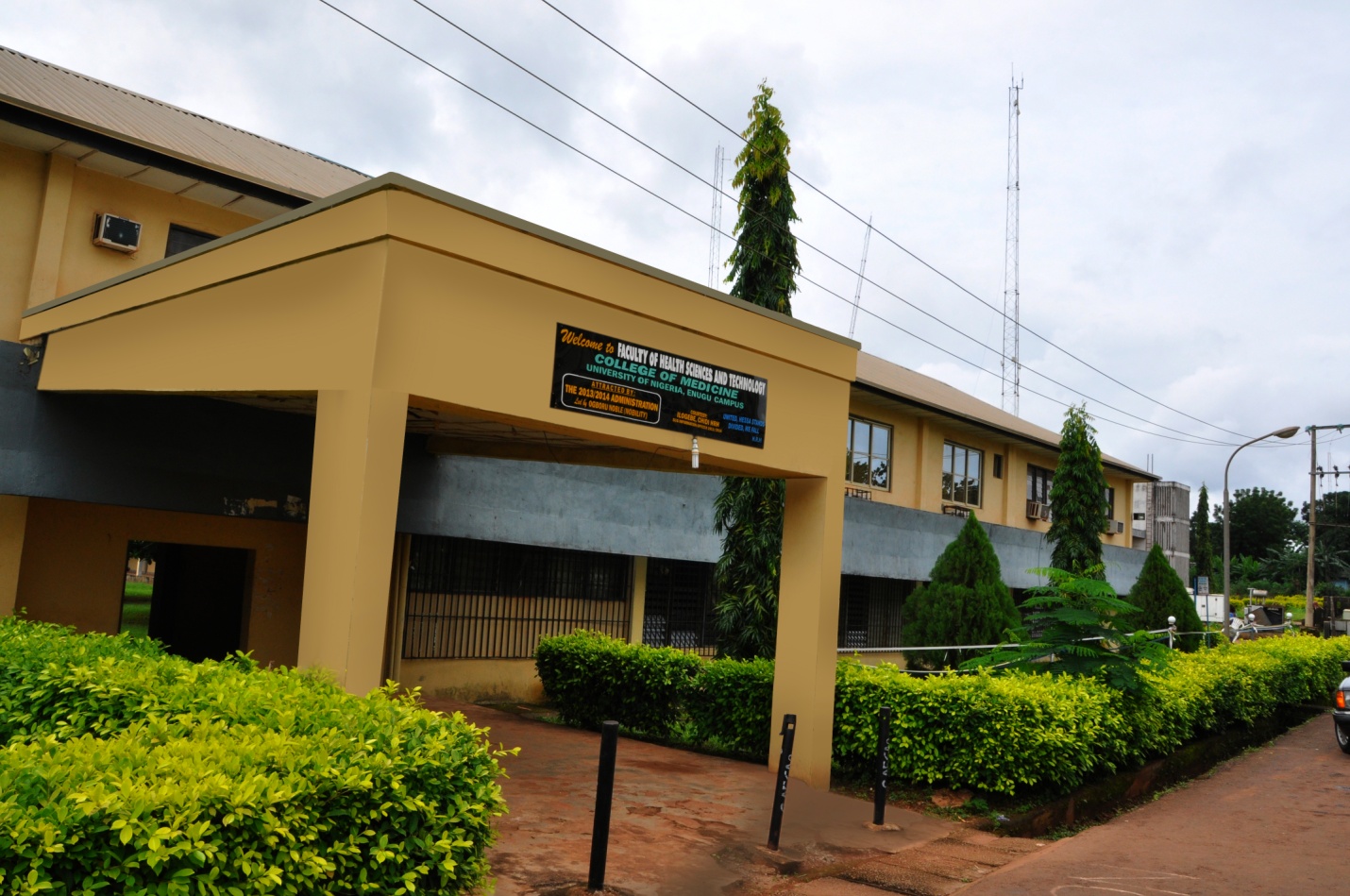 Faculty of Health Sciences and Technology BuildingDEPARTMENT OF HEALTH ADMINISTRATION AND MANAGEMENTPost-graduate Diploma (PGD)Programmein Health Economics, Management and Policy APPROVED SUPERVISORSDr (Mrs.) Ijeoma Okoronkwo: BSc, MBA, MSc, DLSHTM, PhD           Head of DepartmentProf Obinna Onwujekwe:  MBBS, MSc, Cert HMGT, PhD, DLSHTMProf Benjamin SC Uzochukwu, MBCHB, FWACP, MPH, Cert HPA      Joint Appointment Assoc. Prof. Douglas E. Nwagbo, BSc, MSc, DLSHTM.                         Joint AppointmentPHILOSOPHYThere is lack of capacity in health management, economics and policy in Nigeria and most sub-Saharan African (SSA) countries. There is also the lack of adequately trained as well as academically equipped health management professionals to man management positions in the ministries of health, health organizations and services in Nigeria. These imply that the country and actually most of the countries in the SSA sub-region lack the capacity for health system analysis; health system management; health economics and policy; and overall health management techniques. These are essential skills that are required to improve the health system and ensure that the country attains and maintains the Millennium Development Goals (MDGs), institutionalize an efficient and equitable health sector reform programme and ultimately improve the health status of the people and achieve Universal Health Coverage [UHC]. Evidence show that the greatest problem preventing appropriate delivery of care, improved access to care and the financial viability of the health system has been the scarcity of trained and seasoned health care managers.  Evidence also indicates increasing need for trained health economists/managers by the civil society organizations in attempt at reforming and improving the Nigerian health system. As a result, it has become necessary and important to provide relevant professional training in order to develop health management experts and health economists with high academic and professional skills to provide effective leadership in the health services delivery at both the public and private health sectorsThe phenomenon of lack of management acumen within our healthcare system has become so obvious that persons heading our health institutions and healthcare services are hardly versed in the realm of health management, economics and policy for that matter, resulting in poor, ineffectual and uncoordinated healthcare delivery system. This is partly one of the reasons that the Nigerian healthcare system was ranked by the World Health Organization in 2000 to be one of the worst in the world. The demand for health managers and administrators has been on the increase since the recent health reform programmes engaged at various governmental levels and partly sponsored by the international community commenced. Until recently, both public and private health institutions were being managed by non-processional health managers, hence the enduring crisis of misallocation of resources, lack of adequate health planning and diagnosis that has plagued the National healthcare delivery system.The manpower need for health economists as well as health systems and policy analysts also has remained on the increase especially with the recent health reform programmes in Nigeria and the rest of SSA sub-region. More so, international and civil society organizations are on constant demand for health economists and health system analysts to develop policies and implement various health reform programmes in the country as well as evaluate and provide economic evidence for improving diverse health programmes. The need for health economists run through the desire to build capacity to accomplish the demand for appropriate allocation of scarce resources, health management effectiveness and relevant decision making and performance applications to the health industry to maximize the health and well being of the citizenry. There is thus an urgent need to initiate a post-graduate programme in health economics, management and policy to help fill the vacuum created by the absence of the relevant professionals that are required to improve the healthcare system. The inter-related nature of the disciplines implies that they could be offered as an integrated package to the students for a holistic acquisition and retention of knowledge required to improve the performance of the health system. The desire to accomplish appropriate fiscal policies and governmental finance of the health industry especially with recent reform programmes engaged at the various governmental levels has also informed the initiation of this programme.The PGD programme other than being a preparatory programme for Master’s degree in Health Economics, Management and Policy is designed to give the participants requisite knowledge and techniques in health economic analytic problem solving, policy analysis and management. It will also enable students to develop their skills and attitudes for effective and efficient performance of their duties in managerial positions in the health industry.OBJECTIVES Aim: The post-graduate programme in Health economics, management and policy is designed to provide basic and relevant training for effective leadership and analytic problem solving capacity for the graduates, so that they improve the effectiveness, efficiency and equity of the health system.SPECIFIC OBJECTIVES1. To provide training in health economics, health policy and health management techniques required of managers and policy makers in the health sector.2. To provide specialized training and techniques required for effective planning and analysis of contemporary health economic issues.3. To broaden the intellectual base for optimal resource allocation in the ever-evolving health sector in a developing country.4. To provide students with frameworks which will enable them to understand and analyse health systems and policies.  5. To improve the strategic management know-how and training for health care executives to enable efficient and effective health delivery system.6. To appreciate the underlying differences between types of organizational structures for health systems and key issues for achieving the goals of health systems for each type.7. To develop health experts capable of engaging in health systems research and analysis and ultimately     improving the performance of health systems. SCOPEThe programme will cover the basic aspects of the disciplines of health economics, health policy, health management and health administration. The programme will also cover introductory epidemiology including the control of common communicable and non-communicable diseases, organization of health systems including hospitals and health sector reform issues.ENTRY REQUIREMENTSFor a candidate to qualify for admission into the postgraduate diploma, s/he must posses the following qualifications:  A University Degree in Medicine, Nursing, and Pharmacy or in a related field from University of Nigeria or any other recognized University in the area. Candidates with at least third class degrees in Economics, Law and in any of the Social Sciences or in any of the Management Sciences.A holder of a minimum of upper credit in the Higher National Diploma from a recognized institution provided the university matriculation requirements are satisfied. MODE OF STUDYBy course work to be examined in written papers together with research work to be presented in a project report where course work predominates over research and constitutes not less than ¾ of the total units.  A university mandatory regulation of 75% attendance to all lectures is required to sit for any course examinations.DURATION OF PROGRAMMEThe programme will run for a minimum of twelve [12] calendar months and maximum of twenty four [24] calendar months. Full-time Diploma: Minimum of two (2) semesters and a maximum of four (4) semesters. SCORING AND GRADINGScoring and grading of courses shall follow the guideline in which the percentage scores are interpreted in letter grade [A – C &F] and grade points [O, 3 – 5] as displayed in the table below: The minimum pass mark for any course work is 50%;30% shall constitute Continuous Assessment and 70% shall be from Examination score.Candidates are required to re-register any failed course.EMPLOYMENT OPPORTUNITIESThere are excellent employment opportunities in various arms of the health sector. The graduates could be employed as outcomes analysts in pharmaceutical industries; health economists in Ministries of Health and Development agencies; health service administrators and managers in hospitals and other health care organizations; in academia if they already have advanced post-graduate training in other relevant fields; programme managers by bilateral and multilateral organizations e.g. the World Health Organization etc. STRESS AREAS General economics	-	0Health Management	-	1Health Economics	-	2Health Policy	-	3Research Methods	-	4Epidemiology	-	5Biostatistics		-	4Demography	-	6Project	 	-	7COURSE OUTLINE1st SemesterCourse code		Course title 						      UnitCompulsory courses								HEM 501 	Microeconomics and Macroeconomics 			        3 HEM 513 	Introduction to Health Facility planning		 	        2HEM 515       Management of Health Services and Organizations 		        3HEM 535 	Introduction to Health Systems and Policies 			        3 HEM 553 	Basic Epidemiology and Demography				        2                         Total                                                                                              13     2nd SemesterCourse code		Course title 				              	        UnitsCompulsory courses	HEM 514 	Basic Health Planning and Management		 		3HEM 522 	Introductory Health Economics			  		2HEM 546 	Research Methods and Biostatistics		 		            2HEM 578 	Project work 						 	            4 		Elective courses							2										           13Elective Courses (to choose only one)HEM 516 	Health Management Information Systems			            2 HEM 526 	Health Care Financing and Budgeting 			            2 COURSE DESCRIPTIONHEM 501:   MICRO AND MACROECONOMICS            			            3 unitsEconomics:  What it is all about:  scarcity, choice and decision making, basic concepts and principles in economics, opportunity cost.  An intensive study of the theory of demand; law of demand and the market demand curve, the consumer behavior, utility function, demand function; indifference curve, the revealed preference; and new developments in the theory of demand.  The theory of supply, law of supply and market supply curve, market equilibrium, price and quantity, price ceilings, floors and controls.  Elasticity:  price elasticity of demand income elasticity of demand, cross elasticity of demand and price elasticity of supply.  Market structures: perfect competition, monopoly, monopolistic competition and oligopoly.  Consumption function hypothesis: the absolute income, relative income, permanent income, wealth hypothesis.  Investment function: the behaviour of the firm; the marginal efficiency of capital the marginal efficiency of investment, the accelerator.   What is money and functions of money?   Monetary and fiscal policies:  Inflation:  inflationary distortions in saving and investment, hyperinflation, deflation, unemployment, forms of unemployment.  Gross domestic product and Gross national product, nominal GDP and real GDP.      HEM 513:       INTRODUCTION TO HEALTH FACILITY PLANNING	                        2 unitsHealth Service Organizations:  Health Service in Nigeria and in other countries. Project Planning Team:  The role and organization of the Project Planning team. Operational Policies and Pattern of Care:  Operational Policies at Various Levels.  Design Implications at Various Levels; Whole Hospital Planning Strategies:  Spaces: Environment:  Energy: Organization and Handling of Data for Briefing.Health Building Attributes:  Efficiency and Cost.  Effectiveness, Flexibility Expandability; Therapeutic Environment; Cleanliness and Sanitation; Accessibility; Controlled Circulation; Aesthetics; Security/Safety and Sustainability. The Design and Building Process: Providing healthcare Buildings: Standards and Systems; Commissioning and Evaluation; Operation and Maintenance of Complex Buildings.   HEM 514:     BASIC HEALTHCARE PLANNING AND MANAGEMENT 		         3 unitsA review of administrative and management process.  Review of functions and principles of Management.  Principles and benefits of planning.  Planning and organizing health services.  Implementation  and evaluation of health activities programmes.  Health  Programme Planning, Implementations of Monitoring and Evaluation.  Health Needs Assessment/Community Diagnosis, Introduction to some analytic and non-analytic health planning techniques.    The nature of management and understanding the roles of managers.  Organizational development and change.  Management of some health establishments in Nigeria–case studies. Community diagnosis, Programme implementation and Evaluation; Introduction to some analytic health planning techniques.  Principles of monitoring and evaluation.  Organizational development and change.  The manager and his work authority, relationship, leadership, power and accountability.  Management of some health establishments in Nigeria-case studies. HEM 515: MANAGEMENT OF HEALTHCARE SERVICES AND ORGANIZATIONS 3 unitsThis course is designed to cover different aspects of management which includes human resources management, financial management and materials management.  Principles and functions of management,  evolution of Management theory and some theories of management , planning function and management decision making, setting of organizational objectives and goals.  Organization function and formal and informal organizational structure and design, line and staff function and Role of authority, responsibility, delegation and style of leadership, accountability, Vertical and Horizontal coordination. Managerial skills and competencies – communication, Decision making etc. The nature of management and understanding the roles of managers. The different aspects of management which include human resources management, financial and materials management .Team building and group effectiveness.  Introduction to quality management in Healthcare.HEM 516:     HEALTH MANAGEMENT INFORMATION SYSTEMS		           2 unitsOverview of Health Management Information Systems.  Analysis, design and installation of Management information systems in health care organizations.   The National Health Information System at the local, State and Federal levels.  Computer applications for Management analysis of various health care programmes.  Data storage. Retrieval and analysis.HEM  522:     INTRODUCTORY HEALTH ECONOMICS    			            2 unitsBasic Concepts and Principles of Health Economics with particular reference to choice and decision making in health care organizations.  The special nature of health and health care.  The principles of demand, supply and markets in the health economy.  Market failures. General review of methods of economic evaluation and methodologies of cost-effectiveness analysis (CEA), cost-benefit analysis (CBA), cost-utility analysis (CUA) and cost-minimization analysis (CMA).  Use of economic analysis for decision making and resource allocation.  Economic analysis of alternative methods of delivering and financing health care.  Equity analysis.HEM 526:    HEALTH CARE FINANCING AND BUDGETING                	                    2 unitsEvolution of the budget process, theory and practice of budgeting.  Identification of different types, roles and demands of the budget.  Cardinal function of the budgets as an instrument of national, socio-economic policy formulation and implementation.  Sources of revenue and purposes of governmental expenditures.  Budget cycles, Budget preparation, Approval and execution, politics of resource allocation with emphasis on revenue sharing, programme budgeting.  Comparison and evaluation of alternative Health care financing schemes in developed and developing countries and in the free enterprises, command and centrally planned economies.  The Medium-term sector strategy (MTSS) and medium-term expenditure framework (MTEF) for health resource allocation and financing.   HEM 535:  INTRODUCTION TO HEALTH SYSTEMS AND POLICIES 	                       3 unitsIntroduction to Health policy,/Health Policy framework.  Functions and goals of Health Systems.  Evaluation of health services in Nigeria.  Nigeria Healthcare Delivery Systems [new] with Policy implication. Introduction to International Healthcare Systems; Comparative Analysis [new]; Stewardship and Governance in Healthcare [Addition]; Assessing Health System Performance; Health Systems Reforms/Methods for evaluating HSR; Universal Coverage as a key health System goal [new]; Health Systems regulation [new]; Role of Private/Voluntary Sector in health systems [new]; Health Policy Analysis: Introduction; Analysis and choices among contending health policy initiatives;  Comparative Assessment of Political, Sociological and Economic analysis of Health policy issues.  Health Policy Planning, Formulation, Implementation and Evaluation.   Health Systems Strengthening: Policy developed to strengthen the health systems.  Roles and functions of the three tiers of government with policy implications. HEM 546:    RESEARCH METHODS AND BIOSTATISTICS            	                        2 unitsThe essence of this course work is to orient students to different research and designs and to equip the participants with appropriate skills required for writing their research projects.  Aspects to be covered during the course will include types of research investigation,   purpose of research, the research process – selection of problem, objectives, literature review, variables, assumptions, hypothesis, research design, selection of research method research ethics, issues in writing up research [integrity and plagiarism].  Basic statistical principles, collection of data, summarization and presentation of data, basic principles of data analysis.  HEM 553:         BASIC EPIDEMIOLOGY AND DEMOGRAPHY		                        2 unitsDefinition and description of common epidemiological terms and principles.  Measuring disease and illnesses.  Principles of various epidemiological study designs and their applications.  The distribution and determinants of common communicable and non-communicable causes of diseases and illnesses in Nigeria.  This will involve the application of epidemiological principles to the control of communicable and non-communicable  diseases as well as health related events.  Basic concepts in the principles of transmission and control of communicable and non-communicable diseases.  Disease burden and the social determinants of Health Epidemiological transition. Meaning and Nature of demography.  Source and types of demographical data, population structure and dynamics, presentation of demographic data and rates.  Basic measures of Fertility; rates of natural increase, population growth and estimates, morbidity and mortality rates.HEM 578     PROJECT WORK 							   4 unitsEvery student is expected to write a project of acceptable standard on a topic chosen from the field of Health 	Economics, Health Management or Health Policy.  Each student, for the purpose of this aspect of the course, is assigned a Supervisor from the academic staff of the department.Master of Science (M.Sc.) ProgrammeHealth Economics, Management and PolicyPHILOSOPHYThe epi-centre of philosophy of the programme is hinged on the need to produce policy makers and managers in the health sector as well as academics roundly grounded in an integrated manner in the inter-related fields of health economics, management and policy. Hence, the inter-related nature of the disciplines of health economics, management and policy implies that they could be offered as an integrated package to the students in the MSc for a holistic acquisition and retention of knowledge required to improve the performance of the health system. However, in the PhD, there will be specialization in one of the disciplines. There is lack of capacity in health management, economics and policy in Nigeria and most sub-Saharan African (SSA) countries. There is also the lack of adequately trained as well as academically equipped health management professionals to man management positions in the ministries of health, health organizations and services in Nigeria. These imply that the country and actually most of the countries in the SSA sub-region lack the capacity for health system analysis; health system management; health economics and policy; and overall health management techniques. These are essential skills that are required to improve the health system and ensure that the country attains and sustains the Millennium Development Goals (MDGs), institutionalize an efficient and equitable health sector reform programme and ultimately improve the health status of the people and move towards Universal Health Coverage [UHC]. Evidence show that the greatest problem preventing appropriate delivery of care, improved access to care and the financial viability of the health system has been the scarcity of trained and seasoned health care managers. Evidence also indicates increasing need for trained health economists/managers by the civil society organizations in attempt at reforming and improving the Nigerian health system. As a result, it has become necessary and important to provide relevant professional training in order to develop health management experts and health economists with high academic and professional skills to provide effective leadership in the health services delivery at both the public and private health sectorsThe phenomenon of lack of management acumen within our healthcare system has become so obvious that persons heading our health institutions and healthcare services are hardly versed in the realm of health management, economics and policy for that matter, resulting in poor, ineffectual and uncoordinated healthcare delivery system. This is partly one of the reasons that the Nigerian healthcare system was ranked by the World Health Organization in 2000 to be one of the worst in the world. The demand for health managers and administrators has been on the increase since the recent health reform programmes engaged at various governmental levels and partly sponsored by the international community commenced. Up until recently, both public and private health institutions were being managed by non-professional health managers, hence the enduring crisis of misallocation of resources, lack of adequate health planning and diagnosis that has plagued the National healthcare delivery system.The manpower need for Health Economists as well as Health Systems and Policy Analysts also has remained on the increase especially with the recent health reform programmes in Nigeria and the rest of SSA sub-region. More so, international and civil society organizations are in constant demand of health economists and health system analysts to develop policies and implement various health reform programmes in the country as well as evaluate and provide economic evidence for improving diverse health programmes. The need for health economists run through the desire to build capacity to accomplish the demand for appropriate allocation of scarce resources, health management effectiveness and relevant decision making and performance applications to the health industry to maximize the health and well being of the citizenry. There is a dearth of opportunities for training in areas of health economics, policy and management in not only Nigeria, but in the rest of SSA region. The few available opportunities that are found mostly in South Africa are inadequate to cater for the needs of the countries and are not affordable to many desiring students. This also implies that there is low numbers of trained manpower in health economics, management and policy that are able to provide such training to other people in Nigeria. Hence, there is the potential for University of Nigeria to become the leader in this area not only in Nigeria but in the SSA sub-region There is thus an urgent need to start the MSc and PhD programme in health economics, management and policy to help curb the weaknesses in the management of the health system engendered by the absence of the appropriately trained managers in the health sector, which is pre-requisite for improving the healthcare system. In addition, the programme will also produce a critical mass of academics and experts required to teach the courses to other people within the University system and to undertake research activities that will provide the evidence-base for improving the performance of the health system. OBJECTIVES OF THE PROGRAMME:The MSc programmes in Health Economics, Management and Policy is designed to provide professional and relevant training for effective management of the health sector as well as capacity building in the educational sector for training and research. The set-out objectives of the programme are: to provide advanced training in health economics, health policy and health management techniques required for managers and policy makers in the health sector as well as to the academia; to provide specialized training and techniques required for effective planning and analysis of contemporary health sector issues; to broaden the intellectual base for optimal resource allocation in the ever-evolving health sector in a developing country; to provide students with frameworks which will enable them to understand and analyse health systems and policies; to improve the strategic management know-how and training for health care managers to enable the institution of equitable, efficient and effective health system; to develop health experts capable of engaging in health systems and research and analysis and ultimately improving the performance of health systems; and to develop a critical mass of academics that will propagate capacity building and research in health economics, management and policies. SCOPEThe programme will cover the advanced aspects of the disciplines of health economics, health policy, health management and health administration. The programme will also cover epidemiology including the control of common communicable and non-communicable diseases, and advanced principles of organization of health systems including hospitals and health sector reform issues.ENTRY REQUIREMENTS To be admitted into the MSc degree programme, candidate should be holders: of a first degree in health administration and management, health economics, management and policy from a recognized university or a degree in a related field with a minimum GPA of 2.5 (second class lower) on a 5 point scale; degree in Medicine, Nursing, Pharmacy or other allied healthcare disciplines (with relevant experience of 3 years or more in Health Planning, Economics, Management or Policy); a postgraduate diploma with credit in Health Economics, Management, Policy; or in any other related field; and a first degree in Medicine, Pharmacy and other bio-medical sciences from University of Nigeria; and other graduates with at least 3 years cognate managerial experience.  MODE OF STUDYThe MSC programme will be by course work to be examined in written papers together with research work to be presented in a Dissertation.  The students will face an oral examination/defence before an external examiner.  In order to qualify for the M.Sc. degree, candidates are required to register maximum of 28 units of courses.  A University mandatory regulation of 75% attendance to all lectures is required to sit for any Course examination and Continuous AssessmentDURATION The duration of the MSc programme shall be a minimum of eighteen [18] calendar months and a maximum of thirty-six [36] calendar months. Full-time will be for a minimum of eighteen [18] calendar months and part-time will be for a minimum of twenty [24] calendar months. Students unable to complete their work within the specified period shall be discontinued from the programme.SCORING AND GRADING:Scoring and grading of courses shall follow the guideline in which the percentage scores and interpreted in letter grade [A – C &F] and grade points [0, 3 – 5] as displayed in the table belowThe minimum pass mark for any course work is 50%;30% shall constitute Continuous Assessment and 70% shall be from Examination score.Candidates are required to re-register any failed course.EMPLOYMENT OPPORTUNITIESThere are excellent employment opportunities in various arms of research, health and educational sectors. The graduates could be employed as: Outcomes analysts in pharmaceutical industry; Health economists in Ministries of Health and Development agencies; Health service administrators and managers in hospitals and other health care organizations; Lecturers and researchers in the Universities; Research fellows in research institutes; Programme managers by bilateral and multilateral organizations such as the World Health Organization; etc.AREAS OF SPECIALISATIONHealth Policy AnalysisHealth Systems ResearchHealth EconomicsHealth Management STRESS AREAS Health Management	-	0Health Economics	-	1Health Policy		-	2Health Law 		-	3Biostatistics		-	4Epidemiology		-	5Research Methods	-	6Project	 		-	7COURSE OUTLINE 1st SemesterCourse code		Course title 				         UnitsCompulsory courses								PGC and Research Methodology					3HEM 601 Advanced Health Planning and Management		   	3 HEM 613 Advanced Health Economics					3HEM 625 Health Systems and Policies 					3HEM 637 Legal and Ethical Aspects of Health care		   	2 Elective courses							2								           132nd SemesterCompulsory coursesHEM 612 Health Financing						2 HEM 604 Health Facility Planning			 		2 HEM 616 Advanced Economic Evaluation				2 HEM 648 Biostatistics 		 					2 HEM 674 Project work							6 Total								          17Elective Courses (to choose only one)HEM 651 Advanced Epidemiology 					2 HEM 627 Health Sector Reform 					2COURSE DESCRIPTIONPGC 601:     ICT AND RESEARCH METHODOLOGY	                                          3 units	In-depth research work aimed at acquiring full knowledge and presentations in scholarly writing of the concepts, issues, trends in the definition and development of statistics. Major steps in research: selection of problem, literature review, Design, Data collection, analysis and interpretation, conclusions. Study of various research designs, Historical, Case studies, Surveys, Descriptive, Cross Sectional, Experimental, e.t.c. Analysis, surveys and synthesis of conceptual and philosophical foundations of statistics. Identification of research problems and development of research objectives and hypotheses. Method of project/dissertation writing. Application of appropriate advanced ICT tools relevant for data gathering, analysis and result presentation. Essentials of spreadsheets, Internet technology, Internet search engines, Statistical packages, Principles of Scientific Research. All registered Master’s Degree students must attend a solution-based interactive workshop to be organized by the School of Postgraduate Studies for a practical demonstration and application of the knowledge acquired from the course, conducted by selected experts.HEM 601:   ADVANCED HEALTH PLANNING AND MANAGEMENT 	                      3 units	The course will cover definition and concept of Management. Examination of various management theories and principles. Strategic management, Organizational behaviour, Change and change management; Introduction to some analytic and non-analytic health planning techniques viz. Planning Programme Budgeting System (PPBS).  Quantitative techniques, Organization and Methods (Q & M), Management by objectives (MBO), Project Management (PM), Project Evaluation and Review Techniques (PERT), Decision making techniques, Managing Services and Queuing theory, Inventory Management problems, Dynamic programming etc. and their relevance to health care delivery; Principles of monitoring and evaluation; Health needs assessment ,Community diagnosis, programme implementation and evaluation. Types of organizational functions, setting of organizational objectives and goals, effective organization-authority, power and delegation, formal and informal organizational structure and design, line and staff function and authority. Human Resources Management, Leadership style and theories, team building, Appraisal/Performance Review.  Health Quality Management and Organization Performance Management: Donabedian view, Maxwell 6-dimensions of quality, Total Quality Management, Balanced Score Card. Accounting systems and procedures, accounting documentation and interpretation of financial accounting statements.  Nature, compilation, uses and limitations of accounting and financial statements; Accounting data for planning and control.  An overview of the organization of health services in different parts of the world.  The philosophy of health services and National health services arrangement and responsibilities. Management responsibility in health services delivery.  Advanced human resources, financial, and materials management systems.; Analysis, design and the installation of Management information systems in health care organizations.  The National Health Information System at the local, State and Federal levels.  Computer applications for Management analysis of various health care programmes.  Data storage, retrieval and analysis.  HEM 604:   ADVANCED HEALTH FACILITY PLANNING	                               2 unitsThe nature of health care planning:   Principles of Healthcare Planning Procedures [international models e.g. Nigeria, U.S.A., UK]; History and Changes in Healthcare.  Allocation of Resources at the Strategic levels; Approaches to Planning Complex Systems. Operational policies/design implications:   Patterns of Care; Operational Policies at various levels.  Whole Hospital Planning Strategies; Space, Environment, Energy, Costs, Organizations and Handling of Data.  The Design Brief. Investigation for briefing:  A Comparison of Various briefing approaches; and Investigating Method/Developed; an Introduction to Mathematical Techniques and Operations Research. The design and building process:  Providing Healthcare Buildings.  Standards and Systems; Commissioning and Evaluation; Operation and Maintenance of Complex Buildings. Field Work and SeminarHEM 612: HEALTH FINANCING 							           1 unit  Health financing functions: resource generation and collection; pooling and purchasing. Different health financing mechanisms. Assessment of health financing mechanisms: equity, efficiency, affordability, accessibility and improvement in quality of services. Health insurance: different types; market failures in health insurance markets. National health financing policy. Health financing research. Concept of financial risk protection; Catastrophic health expenditures. Health Systems Financing:  Creating Fiscal Space for Health.  Universal health coverage: financial access, physical access and quality of services.  Comparison and evaluation of alternative Health care financing schemes in developed and developing countries as well as in the free enterprises, command and centrally planned economies.  Examination of the issue of adequacy or otherwise of health care resources as they are currently appropriated. The Medium-term sector strategy (MTSS) and medium-term expenditure framework (MTEF) for health resource allocation and financing.   HEM 613:     ADVANCED HEALTH ECONOMICS  				            3 units	Concept of health economics.  Economic approach to understanding problems, Demand theories, Nature/characteristics of the good – health, Demand and supply of healthcare goods and services, Understanding healthcare markets, Market failures in health Supplier-induced demand, basic health financing, introduction to methods of economic evaluation, Resource allocation,  Health sector reform, Equity and efficiency analysis,  External and health sector Inter-sectoral collaboration and health care delivery.  Elements of costing and costing systems, budgeting and budgetary control procedures.  Public sector budgets and fiscal policies.  Internal control in the public sector.   Application of financial accounting tools to planning; compilation and reporting of financial activities. Pharmaco-economics. Economics of control of communicable and non-communicable diseases. HEM 616:   ADVANCED ECONOMIC EVALUATION 				         2 units	Advanced methods of economic evaluation: Methodologies and applications of cost-effectiveness analysis (CEA), cost-benefit analysis (CBA), cost-utility analysis (CUA) and cost-minimization analysis (CMA).  Use of  economic analysis for decision making and resource allocation.  Economic analysis of alternative methods of delivering and financing health care.  Measuring costs; Financial and economic costs, variable and fixed costs, unit costs, marginal costs, incremental costs. Monetary measures of outcome using the contingent valuation method and the human capital approach. Measuring effectiveness and outcomes; disability-adjusted life years, quality adjusted life years, willingness to pay technique.  Average, marginal and incremental cost-effectiveness analysis. Project appraisal techniques; cost benefit and sensitivity analysis.HEM 625:   HEALTH SYSTEMS AND POLICIES				                        3 unitsWhat is a health system?  Definitions and boundaries. Concept of systems and basic systems theory; identification of the sectors (National Subsystems) that are relevant to health planning and delivery; identification of the health sector’s subsystems. Functions and goals of health systems. Organisation of the health system and types of services (promotive, curative, rehabilitative and preventive). Policies that have been developed to strengthen/improve health systems. Frameworks to analyse health systems and their performance. Frameworks to analyse health policies and assess their implementation.    The role of federal, state and local governments in health services delivery; their power under the constitution and their influence on health care.  The emergence and focus on primary healthcare (PHC). Exploration of Health patterns in industrialization and industrialized countries and the effect of the free market system. The health policy framework. Policy implementation. Methods for policy analysis. Medical technologies and devices. Fund collection and pooling. Provision of health services. Purchasing health care. Stewardship. Assessing health system performance. Definition of Policy.  Legislative process in policy formulation.  Different types of policy.  Evolution of health services in Nigeria with policy responses and implications.  Roles and functions of the three tiers of government with policy implications.  The National health policy and response to diseases and treatment.  Primary, Secondary and tertiary health care in the current health policy and Strategy.  Intersectoral collaboration. HEM 627: HEALTH SECTOR REFORM 					                         2 units	 Concept of Health sector reform. Ideological movements that have led to HSR and developing country health systems such as structural adjustment programmes and globalization. Historical perspectives of Health Sector Reform in Nigeria and around the world.  Decentralization. Public-private mix. Contracting out of services. Millennium Development Goals (MDGs). Health Sector Reform Programmes in Nigeria: Federal and state levels. External influences on national HSR. Health Systems Research. HEM 637: LEGAL AND ETHICAL ASPECTS OF HEALTH CARE 		         2 units	Exploration of Nigeria legal system and the legislative process.  Legal proceedings and the justice system.   The Nigerian Constitution.  Rule of law and the theory of separation of powers.  Medical Malpractice; Medical Negligence, Contractual liability, the law of tort, vicarious liability, Hospital liability for the Acts of employees.  The ethics of death and dying, organ donation, technology and vegetative state, and other ethical problems in health care delivery.  Selected case studies of contemporary ethical health/medical issues like technological sustenance of life for patients on comatose.HEM 648:    BIOSTATISTICS	                                                                                   2 units							Basics: what is statistics, populations and samples, defining the data, data analysis and presentation of results. Organizing and displaying data. Frequencies, frequency distributions and histograms. Univariate descriptive statistics: means, medians, mode, standard deviations and standard errors. Normal distribution. Significance tests for a single mean. Comparison of two means and several means.  Key principles of statistical inference. Parametric and non-parametric tests. Differences among group means. Correlation, Simple and multiple regression. Factor analysis. Measures of mortality and morbidity. Use of computers. Diagnostic tests. Statistical software packages.HEM 651:      ADVANCED   EPIDEMIOLOGY					           2 unitsDefinition and description of common epidemiological terms and principles.  Measuring diseases and illnesses.  Principles of various epidemiological study designs and their applications.  The distribution and distribution of common communicable and non-communicable causes of diseases and illnesses in Nigeria.  This will involve the application of epidemiological principles to the control of communicable and non-communicable diseases as well as health related events.  Basic concepts in the principles of transmission and control of communicable and non-communicable disease.  Disease Burden and the social determinants of Health Epidemiologic transition.Meaning and Nature of demography: Sources and types of demographical data, population structure and dynamics; presentation of demographic data and rates.  Basic measures of fertility: rates of natural increase, population growth and estimates, migration and mortality rates.  Application of designing and analysis of epidemiological studies.  The application of epidemiological principles to the control of communicable and non-communicable diseases as well as health related event.  Basic concept in the principles of transmission and control of communicable disease.  Surveillance of communicable disease.  Community diagnosis.HEM 674:    PROJECT WORK    							         6 unitsEvery Student is expected to undertake a research and produce a dissertation, which must meet an acceptable standard on a topic chosen from the field of Health Economics, Management or Policy.   Each student shall be assigned a Supervisor from the academic staff of the Department or any other academic staff of the University.  The project work shall be based on an empirical study of a real life problem or situation as agreed by the Department.  This project report also shall be examined by an external examiner.Doctor of Philosophy (Ph.D.) ProgrammePHILOSOPHYThe manpower need for health economists as well as health systems and policy analysts are on the increase especially with the recent health reform programmes in Nigeria and the rest of sub-Saharan African (SSA) sub-region. More so, international and civil society organizations are in constant demand for health economists and health system analysts to develop policies and implement various health reform programmes in the country as well as evaluate and provide economic evidence for improving diverse health programmes. The need for health economists, managers and policy analysts run through the desire to build capacity to accomplish the demand for appropriate allocation of scarce resources, health management effectiveness and relevant decision making and performance applications to the health industry to maximize the health and well being of the citizenry. Evidences show that the greatest problem preventing appropriate delivery of care, improved access to care and the financial viability of the health system has been the scarcity of trained and seasoned health care managers. As a result, it has become necessary and important to provide relevant professional training in health economics, health management and health policy in order to develop health management experts and health economists with high academic and professional skills to provide effective leadership in the health system.However, there is lack of developed capacity in health management, economics and policy in Nigeria and in most SSA countries, which can be bridged by starting an appropriate advanced training in the areas so to produce academics, analysts and policy makers that are knowledgeable in the subject areas. The capacity so developed are required to improve the health system and ensure that the country attains and maintains the Millennium Development Goals (MDGs), institutionalize an efficient and equitable health sector reform programmes and ultimately improve the health status of the people and move towards Universal Health Coverage [UHC]. There is thus an urgent need to start the PhD programme in health economics, management and policy to help curb the weaknesses in the management of the health system engendered by lack of capacity in the areas as well as the absence of the appropriately trained health managers, which is pre-requisite for improving the healthcare system. The PhD programme will also produce a critical mass of academics and experts required to teach the courses to other people within the University system and to undertake research activities that will provide the evidence-base for improving the performance of the health system. OBJECTIVES OF THE PROGRAMME:Aim: The PhD programme in Health Economics, Management and Policy is designed to provide advanced training in health economics, health management or health policy for increasing research and technical expertise including analytic problem solving capacity to the graduates particularly: providing specialized training and techniques needed for effective conduct of research in the subject areas; broadening the intellectual base and global understanding of health system issues; and enable proper scholarly productivity and contribution to knowledge in the specified areas.SPECIFIC OBJECTIVES:1. To provide advanced training in health economics, health policy and health management techniques to academics and various health system managers and policy makers.2. To provide specialized training and techniques required for effective planning and analysis of contemporary health sector issues.3. To provide students with frameworks which will enable them to understand and analyse health systems and policies.  4. To develop experts capable of engaging in health systems and research and analysis and ultimately improving the performance of health systems. 5. To develop a critical mass of academics that will propagate capacity building and research in health economics, management and policies. DESCRIPTION OF THE PROGRAMMESCOPEThe programme will cover the advanced aspects of the disciplines of health economics, health policy, health management and health administration. The programme will also cover basic epidemiology including the control of common communicable and non-communicable diseases, advanced principles of organization of health systems including hospitals and health sector reform issues. A minimum workload of 24 credit units of which 12 credit units are for the thesis, 6 credit units for the Masters programme or coursework and 6 credit units for seminars. ADMISSION REQUIREMENTSTo be admitted into the PhD programmes in Health Economics, Health Management/Administration or Health Policy a candidate should: Hold M.Sc. degree (which includes coursework and research) in Health Economics, Health Management/Administration, or Health Policy or in a related area from University of Nigeria or any other recognized university provided the university matriculation is satisfied.  In addition a relevant working experience on Health Management and Policy matters will be an advantage. MODE OF STUDYIt will be coursework and research-based with individual students working with assigned supervisors.  It shall have coursework with written examinations and a research thesis that involves oral defence and requires the participation of an external examiner.  DURATION Full-time: A minimum of four (4) semesters and a maximum of ten (10) semesters. Part-time: A minimum of six (6) semesters and a maximum of fourteen (14) semesters.AREAS OF SPECIALISATIONHealth Economics Health Planning and Management Health PolicyEMPLOYMENT OPPORTUNITIESThere are excellent employment opportunities in various arms of research, health and educational sectors. The graduates could be employed as: Outcomes analysts in pharmaceutical industry; Health economists in Ministries of Health and Development agencies; Health service Administrators and Managers in hospitals and other health care organizations; Lecturers and Researchers in the Universities; Research fellows in Research institutes; Programme Managers by bilateral and multilateral organizations such as the World Health Organization; etc. SCORING AND GRADING:Scoring and grading of courses shall follow the guideline in which the percentage scores and interpreted in letter grade [A – C &F] and grade points [0, 3 – 5] as displayed in the table belowThe minimum pass mark for any course work is 50%; 30% shall constitute Continuous Assessment and 70% shall be from Examination score.Candidates are required to re-register any failed course.AWARD OF DRGREEThe degree of PhD in Health Administration and Management is awarded to only candidates who have passed all prescribed Courses, Seminars and other conditions prescribed by the Postgraduate School.  There is no GPA passing grade for the award of Doctoral Degree.  The Doctoral Thesis is on Pass or Fail basis. However, any Thesis score of less than 60% is deemed to have failed.PROGRAMME STRUCTUREHEM 790: DOCTORAL THESIS				                       12 unitsCORE COURSESHEM 791:  Doctoral Seminar I                                                                     2units	HEM 792;   Doctoral Seminar II                                                                  2unitsHEM 793; Doctoral Seminar III                                                                  2units							COURSE WORK (See MSc HEMP programme for details):				PGC 701    Synopsis and Grant writing                                                        3unitsHEM 601   Advanced Health Planning and Management			3unitsHEM 613   Advanced Health Economics					3unitsHEM 625   Health systems and Policies					3unitsTotal                                                                                                             30 unitsCOURSE DESCRIPTIONPGC 701 SYNOPSIS AND GRANT WRITING				3 unitsIdentification of types and nature of grants and grant writing: mining of grants application calls on the internet. Determining appropriate strategy for  each grant application. Study of various grant application structures and contents and writing of concept notes, details project description, budgeting and budget defense. Study of sample grant writings in various forms and writing of mock research and other grants. Identification of University of Nigeria synopsis structure and requirements (Introduction, Methodology and Results). Determining the content of each sub-unit of the synopsis. Steps in writing the synopsis from the  Dissertation/Thesis document. Structural and Language issues. Common errors in synopsis writing and strategies for avoiding them. The roles of the students and supervisors in the production of a synopsis. Writing of mock synopsis. All registered Ph.D students must attend a solution-based interactive workshop to be organized by the School of Postgraduate Studies for a practical demonstration and application of the knowledge acquired from the course, conducted by selected experts.HEM 790:    DOCTORAL THESISThis is a report based on a comprehensive research in area of Health Economics, Health Policy or Health Management.HEM 791:	DOCTORAL SEMINAR I:						             2units	This is a detailed written concept paper presentation of the candidate’s PhD topic proposal which includes introduction, the research problems, aims and objectives, preliminary literature review, conceptual framework and research methods. It will also include a presentation on issues, theories and current academic debate and status in the candidates proposed area of study                                                       HEM	792:	DOCTORAL SEMINAR II:					                         2units  A presentation by the student of the complete research proposal, including the data collection tools and proposed data analytic methods.  HEM 793:   DOCTORAL SEMINAR II1:                                               A detailed written post field of the candidate’s PhD work                                N/B ALL PhD CANIDATES ARE TO PUBLISH AT LEAST ONE PAPER FROM THEIR THESIS IN AN IMPACT FACTOR JOURNAL [THOMSON REUTERS] BEFORE FINAL DEFENCEDEPARTMENTAL REGULATIONSStudents are required to have attended at least 75% of lectures for each module to be eligible to sit the examination and continuous assessment for that module.Students are required to have undertaken a continuous assessment test for each module (which carries 30% of the final marks) before sitting the examination.Any course not passed at the first attempt will be carried over to the following session.It is expected that the taught courses and examinations will take place in the first 9 months of the calendar year (PGD and MSc.) and the last 3- 9 months will be dedicated to the project work at the end of which students are expected to submit their projects.Students are expected to possess a laptop, a functioning internet access and a scientific calculator as basic minimum at the commencement of the course.DEPARTMENT OF MEDICAL LABORATORY SCIENCES LIST OF APPROVED SUPERVISORS                       Prof. N.F. Onyemelukwe, B.Sc (Nig), M.Sc, Mibiol, FIBMLS(Lond) 	                                 Ph.D                      (Barr) P.U. Achukwu, BMLS, M.Sc., Ph.D                      T.K.C. Udeani, AIMS, FIMLS, M.Sc., Ph.D                       S.A. Ufelle, AIMLS, PGD, M.Sc., Ph.D                       POSTGRADUATE PROGRAMMEThe Department of Medical Laboratory Sciences is a multi-disciplinary department which offers postgraduate courses leading to post-graduate diploma (PGD), Master of sciences (M.Sc) and Doctor of Philosophy (Ph.D) degrees in Medical Laboratory Science disciplines.PHILOSOPHYThe programme is aimed at exposing the students to an advanced knowledge of the theory and practice of Medical Laboratory Sciences. Students would further be exposed to the application of Medical Laboratory Sciences in key areas such as Medicine, food and beverages, pharmaceutical industries, as well as utility departments like the water corporation etc.The courses offered are designed to expose the students to core areas like Clinical Chemistry, Haematology, Histopathology, Medical Microbiology, Immunology and Immunochemistry, as well as Instrumentation and Techniques.OBJECTIVESThe objectives of the Postgraduate programme are:-To produce competent Medical Laboratory Scientists who can take full charge of medical laboratories in Teaching and Specialist Hospitals or in community health centersTo produce Medical Laboratory Science teachers for under-graduate and postgraduate courses for relevant facilities in Universities and other Higher Institutions and Research Centers through out the country and world-wide.To develop graduate research expertise in laboratory and Clinical Medical Laboratory Science disciplines.To produce scientists who are able to modify existing techniques, understand the working of laboratory instruments and reagents, modify them and fabricate new ones.The scope of the programme will involve of the following areas:-Clinical ChemistryHaematologyHistopathologyMicrobiologyImmunologyENTRY REQUIREMENTSThe candidate must satisfy the entry requirements stipulated by the senate of the University.PGD:	Candidates for the PGD are required to have obtained a degree in Medical Laboratory Sciences (third class), or an acceptable Medical Laboratory Science Professional  diploma or Upper credit or any other acceptable qualifications.M.Sc:	Candidates must obtain at least a B.MLS second class (Honours) degree in Medical Laboratory Sciences of the Department of Medical Laboratory Sciences of the University of Nigeria, Nsukka or its equivalent from a recognized University with a CGPA of 2.50 on a 5 point scale or its equivalent. Also Postgraduate Diploma of the Department Medical Laboratory Sciences, University of Nigeria, Nsukka with at least 3.50 GPA on a 5-point scale is acceptable for the M.sc programme.Ph.D:	The basic entry requirement is M.Sc degree of the Department of Medical Laboratory Sciences or in related areas obtained from the University of Nigeria, Nsukka or from other recognized Universities recognized by senate provided that the M.Sc is passed with grade point average of at least 4.00 on the 5 point scale or its equivalent and a thesis score not lower than 60% (B). Candidates must also have obtained Bachelrs degree from an approved University with a minimum of second class lower division with a CGPA of 3.0/5.0. Note: 	Candidates must satisfy the ‘O’ level entry requirements which is minimum of credit in English Language, Mathematics, Physics, Chemistry and Biology in not more than two (2) sittings.                                                              MODE OF STUDY PGD:	The postgraduate diploma is designed for graduates whose degrees do not meet the entry requirements for Masters degree work in the first instance or candidates who may need to do the in-depth work. Candidates for Postgraduate Diploma will be expected to complete a minimum load of 24 units before graduation. The programme consists mainly of course work and research project. The postgraduate diploma is done full time or Part-time. Successful completion of the postgraduate diploma may not necessarily qualify a student to progress to M.Sc programme. Postgraduate students will be required to take all the core courses and the ancillary remedial courses.   M.Sc:	A study for the degree of Masters would be pursued the following way: By course work to be examined in written papers together with research work to be presented in a thesis, where course work predominates over research and constitutes not less than two-thirds of the total credit hours. Candidates for the master’s degree will be required to take a minimum credit load of 30 units before graduation and will be required to do all the core courses and 6 other courses in chosen area of specialization. Each candidate shall deliver a seminar of his project (proposal seminar) and a final seminar at the end of his project.Ph.D:	The Ph.D degree programme will be by comprehensive research to be embodied in a thesis in the candidate’s chosen area.                                                           DURATIONThe maximum and minimum duration of the programme shall be: (a) Duration for the PGD programme:Regular students: Full Time: 2 Semesters minimum (same programme may require a little more than the stipulated period. A maximum of 4 semesters.(b)  Duration for the Masters programme        Full Time: A minimum of 4 semesters	             A maximum of 8 semesters      Part-time: A minimum of 6 semesters                        A maximum of 10 semesters(c) Duration for Ph.D programme         Full Time: A minimum of 6 semesters	                A maximum of 10 semesters        Part Time: A minimum of 8 semesters	               A maximum of 14 semesters		EMPLOYMENT OPPORTUNITIES	Successful graduates in Medical Laboratory Sciences are equipped for careers in research institutions, tertiary institutions, Ministry of Health, teaching hospitals, private hospitals, water corporation, breweries, Pharmaceutical industries, food industries, equipment fabrication industries or be self employed. Firms, organizations and Governments may take advantage of the postgraduate programme to give short-term training to their employees in the relevant fields.AREAS OF SPECIALIZATION (STRESS AREAS)General Theory methodology and research seminars		-	0Clinical Chemistry						-	1Haematology							-	2Histopathology 						-	3Microbiology							-	4Immunology							-	5Project Report/Thesis						-	9                                  POSTGRADUATE DIPLOMACompulsory common Courses: All candidates must register all the compulsory common coursesCOURSE NO		TITLE 						UNITS									1st Semester 2nd SemesterMLS 0601		The biology of Disease			3MLS 0602		Biomedical Engineering, Instrumentation and techniques		4	MLS 0603		Laboratory practice,				Measurement and 				Research methodology 			3	MLS 0604		Postgrduate diploma seminar				     3	MLS 0691		Postgraduate diploma project				     4										10	     7Required Ancillary Remedial CoursesAll candidates must pass this following Ancillary Remedial Courses:MLS 0663		Bioenergetics, metabolic pathways and 			Inborn errors. 						      3MLS 0635		Biostatistics in Health technology			      3MLS 0661		Introduction to computer science			3 										3	      6PGD Specialization:Candidates are advised to register the 6 units courses relevant to the various specializations as listed below:CLINICAL CHEMISTRYMLS 0611	General Clinical Chemistry		3	MLS 0612	Separation and Analytical Methods					3MLS 0613 	Clinical Biochemistry					3									6		3HAEMATOLOGYMLS 0621	General Haematology 				3		MLS 0622	Medical Haematology							3MLS 0623	Transfusion Science 					3									6		3HISTOPATHOLOGY MLS 0631	General Histopathology				3		MLS 0632	Cellular Pathology							3MLS 0633	Methods in Histopathology 				3									6		3 MICROBIOLOGYMLS 0641	General Microbiology					3	MLS 0642	Medical Microbiology						3MLS 0643	Applied Microbiology					3MLS 0644	Public Health Parasitology/Entomology				3									6		6 IMMUNOLOGY AND IMMUNOCHEMISTRY MLS 0651	General Immunology					3MLS 0652	Methods in Immunology						3MLS 0653	Immuno Cells and functions				3									6		3COURSE DESCRIPTIONS MLS 0601	THE BIOLOGY OF DISEASE: This involves a detailed study using a case-oriented and inter-disciplinary approach of the laboratory investigation of disease. The cell as a basic of life and disease, cellular response to insult the nature of the immune response, general and systematic pathology aspect, pathogenticity, inflammation, complement, Haemostasis, Anaemia, lencocyte, disorders, malignancy, congenital disorders. Aspects of pharmacology, the scientific investigation of disease. MLS 0602	Biomedical Engineering Instrumentation and Techniques, Principles of applied and general electronics and the mechanics of electrical circuits, fault finding, care and maintenance of electrical equipment in laboratory use. Workshop practice, improvement on existing equipment, manifestation and review of laboratory tests, etc.					4 units MLS 0603	LABORATORY PRACTICE, MANAGEMENT AND RESEARCH METHODOLOGY Laboratory management, professional ethics, principles of quality control, principles of learning resources, laboratory records and statistical  analysis, research methodology problem definition, sampling techniques, literature review, questionnaire design and data collection analysis, interpretation and utilization of research finding, role of research in health and social welfare, art of scholarly publication etc.						3 unitsMLS 0604	PGD SEMINAR     		Under the supervision of a staff, the student is expected to take seminar topics on chosen fields for detailed study using library methods, emphasizing on recent advances. The course is expected to give the student the opportunity for independent thought and expression. The work is finally presented to staff and students and also written up						3 unitsMLS 0691	PGD PROJECT 		Each student is expected to carry out a fairly detailed research investigation under the supervision of a staff in his chosen field. Write it up as a project report and be examined for his knowledge of the work before a panel of external and internal examiners in an oral examination.		4 unitsMLS 0611	GENERAL CLINICAL CHEMISTRY 	The purpose and scope of clinical chemistry investigation. Body fluids and electrocyte balance, acid-base balance, carbohydrate metabolism, protein metabolism, lipid metabolism, blood lipids, urinalysis	.	     3 unitsMLS 0612	SEPARATION AND ANALYTICAL METHODS Chromatography, HPLC, affinity etc, Chemi-luminescence assays, electrophoresis, immunodiffusion, fluorimetry, immunoassays, automation, end point analyzers, radioisotopes, computer aspects etc. Analytical principles.						    			   3 unitsMLS 0613	CLINICAL BIOCHEMISTRY	Liver, kidney, gastrointestinal tract, biochemical investigations, assessment, functions and malfunction. Calcium and skeletal metabolism, muscle, biochemistry of vascular disease, coma, haem and iron, biochemistry of cancer. Protein metabolism-structure, function, regulation, estimation, and clinical significance. Biochemical investigation of hypo and hyper gamma globulinaemias, clinical biochemical tests in nutritional homeostasis, endocrine and pathological disorders, toxicology and therapeutic drug monitoring				                       			3 unitsMLS 0621	GENERAL HAEMATOLOGY  	Cell metabolism, physiology, genetics, reticuloenddial system and blood, Anatomy and microanatomy, advanced principles of haematological practice.										3 unitsMLS 0622	MEDICAL HAEMATOLOGY 	Cell counting, immunological aspects, kinetics, biological and radioassay systems, electrophoretic, chromate-graphic and spectrophetemetric analysis, cytochemistry and rheology anaemias, disorders of iron metabolism, vitamin B12 and folate deficiencies, haemochromatosis and related storage disorders, automation in haematology, lymphocyte transformation tests, paul Bunell tests etc.									3 unitsMLS 0623	TRANSFUSION SCIENCE	Immunoglobulins, detection of antigens and antibodies, tissue and blood group system, reagents used in blood group serology and immunology. Investigation of blood transfusion reactions, haemolytic anaemias, antenatal serology, applied blood group serology, autoimmunization, quality control in serology etc. 								           3 unitsMLS 0631	GENERAL HISTOPATHOLOGY 	Cytogenetics, histochemistry, principles and techniques and chromosome analysis, autoradiography, basis of photographic and museum techniques, electron microscopy. Introductory general pathology. Diseases due to deficiencies and excesses, gross appearance of disease and organism, routine and post mortem examination slides.					3 unitsMLS 0632	CELLULAR PATHOLOGY 	Normal structure and ultrastructure of cells and tissues and general principles of methods for examining them. Physiological variation, immune responses, aspects of applied histology and cytology.				3 unitsMLS 0633	METHODS IN HISTOPATHOLOGY 	Chemistry of fixation, freeze drying, theories of staining, immunocytochemistry, histochemistry, theories of staining, molecular structure and classification of dyes, instrumentation used in cytophotometry, cell, tissue and organ culture. Quantitative microscopy, embedding procedures, preparatory techniques for associated cells and tissues, transmission electron microscopy, laboratory safety.			3 unitsMLS 0641	GENERAL MICROBIOLOGY	Structure and physiology of micro-organisms, microbial interactions, taxonomy and nomenclature, workings of the international committee on systematics, destruction of micro-organisms, genetic transfers, products of microbial metabolism etc.MLS 0642	MEDICAL MICROBIOLOGY 	Nature, occurrence, distribution, made of infection, isolation and identification of bacteria, fungi, viruses of medical importance. Immunology of these organisms, methods in microbiology: infection and immunity. Bacteria in health and diseases.							3 unitsMLS 0643	APPLIED MICROBIOLOGY	Role of micro-organisms in industrial processes. Foods, spoilage, vaccines, agriculture, soil, breweries, antibiotics, etc.  Aspects of water microbiology and disease control.							3 units	ORMLS 0644	PUBLIC HEALTH PARASITOLOGY/ENTOMOLOGY	Helminths and protozoa of medical importance, insects as vactors of disease. Methods of diagnosis, biology, nature, control. Immunity to parasites.										3 unitsMLS 0651	GENERAL IMMUNOLOGY 	Historical development and background, theories, inmate immunity, acquired immunity, cellular interaction in the expression and regulation of gene expression.MLS 0652	METHODS IN IMMUNOLOGY	Detailed aspects of immune diagnosis and serology. Modern techniques and trends									3 unitsMLS 0653	IMMUNE CELLS AND FUNCTIONS	Ontogeny of the immune system and immune responsive. Physiogenetic development of the immune system in vertebrates and invertebrates. Phagocytes and phagocytosis, structure and physiology of the lymphoid system, lymphocytes, origin development and functions. Immunoglobulins, chemistry and relationship to functions. Immunological response to infection, aspects of transplantation, hypersensitivity and autoimmunity.	3 units                                                 M.Sc DEGREE PROGRAMME M.SC SPECIALIZATION   Candidates must register at least 6 (18 credit units) of the following courses in their areas of specialty. In addition, all candidates must also register for seminar/special topics (2 units) and undertake projects (6 units) in their areas of specialty.Core Courses: Irrespective of specialization, all candidates shall register the following compulsory courses:							1st 	-	2nd MLS 601	Advances in Molecular Biology 			3	-	MLS 602	Research Methodology and ICT Application			-	3MLS 603	Entrepreneurship Studies				2	-MLS 604	Master’s Research Seminars/Special Topics 		2	-MLS 605        Advanced Immunology and Immunochemistry		-	2MLS 691	Master’s Research Project					-	6M.Sc Specializations 	Candidates shall register 6 courses that are relevant to their specialization area									1st 	-	2ndClinical ChemistryMLS 611 Advanced General Clinical Chemistry		3	-MLS 612  Clinical Endocrinology				3	-MLS 613 Clinical Enzymology				3	-MLS 614 Lipid Biochemistry						-	3MLS 615 Analytical Toxicology					-	3MLS 616 Clinical Biochemistry					-	3MLS 617 Inborn Errors of Metabolism			3	-MLS 618 Nutrition and Metabolism Disorders		3	-	3HaematologyMLS 621 Advanced General Haematology			3	-MLS 622 Haemostasis 						-	3MLS 623 Disorders of the blood					-	3MLS 624 Laboratory investigation, diagnosis and 	     Therapeutics (compulsory)				3	-MLS 625 Instrument, automation and Management		3	-MLS 626 Advanced Blood banking				-	3MLS 627 Advanced blood group serology				-	3MLS 628 Immunohaematology				3	-HistopathologyMLS 631 Advanced General Histopathology			3	-MLS 632 Advanced general Pathology (compulsory)		-	3MLS 633 Applied Cytology 					3	-MLS 634 Advanced Histochemistry (compulsory)			-	3MLS 635 Tissue Culture and Museum Techniques			-	3MLS 636 Advanced Anatomical Techniques			3	-MLS 637 Advanced Applied Histology 			3	-Microbiology MLS 641 Advanced General Microbiology			3	-MLS 642 Advanced Water, Pollution and 	     Sewage Microbiology					-	3MLS 643 Advanced Systemic Virology				-	3MLS 644 Advanced Pathogenic Bacteriology		3	-MLS 645 Advanced Antimicrobial Agents and	     Chemotherapy 					3	-MLS 646 Advanced Medical Mycology			3	-MLS 647 Bacterial Genetics and Genetic	     Engineering 					3	-MLS 648 Advanced Microbiology and Biotechnology	3	-MLS 649 Advanced Medical Parasitology	 			-	3MLS 660 Advanced Public-Health Microbiology			-	3MLS 661 Advanced Pharmaceutical Microbiology 			-	3MLS 662 Advanced Medical Entomology				-	3Immune and Immunochemistry MLS 651 Advanced General immunology			3	-MLS 652 Historical Advances and Immune Cells			-	3MLS 653 Tumour Immunology				3	-MLS 654 Transplantation Immunology				-	3MLS 655 Immunopathology 					3	-	MLS 656 Immunochemistry						-	3MLS 657 Methods in Immunology				3	-COURSE DESCRIPTIONS FOR M.SC DEGREE PROGRAMME MLS 601	Advanced Molecular Biology	Introduction to Molecular biology and genetic engineering RNA, DNA structure, gene, reverse transcriptase, retro virology, protein synthesis. Other enzymes in molecular biology, DNA polymorphisms, DNA sequencing, Southern blot, Northern blot, Western blot, polymerase chain reaction technology and applications, gene cloning, recombinant DNA products, Advances in Analytical techniques. The human genome project, cloned genes and diagnosis. Vaccines, Hormones, Gene Therapy, Genomic Libraries. Social implications of biotechnology and ethical issues.MLS 602 Research Methodology   	Definition of research:Introduction to research methodology, problem definition, sampling technique, experimental designs of medical and public health studies, questionnaire design and collection analysis, interpretation and utilization of research findings. The role of research in health and social welfare. The need for institutional and Government ethical clearance for some research projects. Research proposal and sourcing of fundings of research projects. Art of scholarly publications, and instructional design, types of research investigations; general and specific purpose research; research process, e.g, identification and specification of aims and objectives; assumption, hypothesis formulation, theoretical modeling, sampling techniques, avoidance of bias; definition of variables, instruments for data collection, repeatability, validity, relevance. Calibration of equipments, electronics and integrated circuit; fault detection and troubleshooting; basic measuring instruments-principles of action; handling of laboratory animals. Data processing, editing and preparation of data analysis; interpretation of results and findings; report writing, ethics of research integrity.MLS 603 Entrepreneurship Studies            Introduction and evolution of entrepreneurship, Challenges of entrepreneurship, Techniques for improving the creative process, Competitive advantage, Feasibility analysis, forms of business ownership and franchising, forms of business financing, Right location and layout for a small business, Importance of a business plan.MLS 604 Master’s Research Seminars/Special Topics				2 unitsWritten presentation by individual students of seminar papers on selected topics in MLS 691 current trends and topical issues (about 3 seminars)MLS 611 Advanced General Clinical Chemistry 					3 unitsGeneral advanced courses in clinical chemistry, units, carbohydrate metabolism, biochemistry of Haem and iron, biochemistry of cancer, biochemistry of selected populations, physiological and biochemical mechanisms and their investigations. Advances in general biochemical instrumentations, separation and analytical methods and principles.MLS 612 Clinical Enzymology							3 units Structure and the molecular basis of enzyme function, characterization and purification of enzymes. Distribution and regulation of enzymes actions. Isoenzymes, coenzyme and proenzymes. Pathophysiologic mechanisms in the application of interpretation of enzyme assays. Theories of enzyme catalysis and specificities. Structure and mechanisms of enzymes actions. Application in Medicine.MLS 613 Clinical Endocrinology 							3 unitsMode of steroid and protein hormone action, regulations, measurement, dynamic function and biochemical investigations of hormones and disorders of anterior pituitary gland, thyroid, parathyroid, adrenal cortex, medullar and gonads, ectopic hormones, hormones in oncology, infertility and endocrine emergencies, MENS etc.MLS 614 Lipid Biochemistry 							3 unitsLipid, Lipoproteins and Apolipoproteins of human plasma, and their physiological functions, methods of analysis and standardization of methods. Disorders of lipid metabolism, pathogenesis of atherosclerosis, lab investigation of lipid disorders.MLS 615 Analytical Toxicology  							3 unitsPrinciples and mode of action of common drugs and therapeutic agents. Understanding of drug induction, resistance, and addiction. Drug interactions, principles of qualitative and quantitative drug screening and monitoring, measurements  of common drugs and poisons in biological fluids and tissues. Environmental and ecotoxicology, treatment and disposal of hazardous wastes, phytotoxicology, experimental, clinical, forensic, food and applied toxicology.MLS 616 Clinical Biochemistry  							3 unitsThe biochemical investigation of liver disease notably jaundice as differential diagnosis, biochemical assessment of renal plasma flow, tubular function, stone formation, renal diseases, nephrotic syndrome, proteinuria, function and regulation of calcium metabolism and role of parathyroid hormones.MLS 617 Inborn Errors of Metabolisms						3 unitsThe human genome project, detailed consideration of causes and consequences of genetic mutations, types of mutations, protein as a gene product, aminoaciduria, inborn errors of the connective tissues, laboratory investigations of inborn errors of metabolisms, molecular diagnostics.MLS 618 Nutritional and Metabolic Disorders					3 unitsVitamin and mineral deficiencies: Antioxidants, fat, carbohydrate and protein disorders. Assessment of obesity e.g. Body mass disorders (BMI). Diabetes and other pancreatic disorders. Protein calorie malnutrition, lab management of DM.MLS 691 Master’s Research Project						6 unitsEach student is expected to carry out a detailed research investigation under the supervision of a supervisor in his chosen field, write it up as project report and be examined before a panel of Chief External Examiner and Internal Examiners in an oral examination.MLS 621 Advanced General Haematology   					3 units	Cell metabolism, physiology and genetics. Growth requirements, stimulation, suppression, requirements for the control of DNA and protein synthesis, gene inheritance and expression. Enzymology, cell metabolism, energy metabolism, membrane function, genetic counseling, cytogenetics, chromosome damage reticuloendothelial system and blood haemopoiesis, structure and function of blood, erythropoisis, leucopoiesis, thrombopoiesis, haematology of the newborn, and the aged antigens, antibodies and tumour immunology.MLS 622 Haemostasis 				 				      3 units Haemostasis, blood coagulation-cascade, platelet, bleeding, biochemical basis of vascular diseases etc.	MLS 623 Disorders of the Blood							3 units	Aetiology and occurrences. Pathogenesis of inherited and acquired disorders from anaemia, leukaemias, fibrinolytic disorders. Diagnostic techniques in haemato-oncology. Pathophysiology, cellular and molecular mechanisms of Lukaemias, lymphomas and myelomas. Role of haematology Laboraotory in diagnosis and treatment of patients with these conclusions.MLS 625 Laboratory Investigations, Diagnosis and Therapeutics 		3 units		Haematological studies and practice, diagnosis, immunological, serological and radioisotopes. Haemostatic function studies, blood fractions, monitoring of chemotherapy and immune-suppresive therapy.MLS 626 Instrumentation, Automation and Management			3 units	Design, performance, application and evaluation of equipment for continuous flow, discrete and selective fast analyses, electrometry, absorptiometry, fluoromentry, flow cytometry, and enzyme immunoassays. Statistical analysis of laboratory data. Management and control.MLS 627 Advanced Blood Banking    						3 units	Care, selection and organization of blood banking, donors, inventories, issues, check control, storage quality control, transfusion studies, hazard and diseases, cell separating machines etc.MLS 628 Advanced Blood Group Serology					3 unitsDetailed knowledge of cryocyte, granulocyte. Lymphocyte etc. preparation, standization, quality control of human and non-human blood grouping reagent, Rhesus D haemolytic diseases, autoimmune processes paternity testing and basic forensic serology, Geographic applications and compatibility studies.MLS 629 Immuno Haematology							3 units	Immunobiology of the major histocompactibility complex, cell mediate and hormonalImmunity. Immunosppression, immune deficiency principles of hybridoma production.MLS 631 Advanced General Histopathology					3 unitsAdvanced general knowledge of histological methods and science, fixation and uses, advances preparatory techniques for dissociated cells and tissues. Embedding procedures, microtomy and ultra microtomy. Cryotomy, dyes and techniques, crysoschromes, and metallic salts, vital staining, histochemical methods to demonstrate cells, tissues and constituents.MLS 632 Advanced General Pathology  						3 unitsThe scientific aspects of important diseases of individual systems, and the scientific basis of therapy, pathogenicity, normal flora, natural defence mechanisms, inflammation, pathophysiology of acute and chronic inflammation, consequences of the inflammatory response, (organization, repair, fibrosis, wound healing), the beneficial and damaging immunologic consequences of the inflammatory response; complement, principles behind the sampling and examination of cells and tissues removed for diagnostic and forensic purpose in life and post mortem.MLS 633 Advanced Applied Histology 						3 unitsMethods of obtaining and handing trophies, large surgical specimen and post mortem tissues, special fixatives and their applications, Decalcification and preparation of undecalcified sections. Special methods for the central and peripheral nervous system. Application of stains and histochemical methods to diagnostic problem and the significance of the results obtained.MLS 634 Applied Cytology 								3 unitsMethods of obtaining specimens: Special preparatory techniques, application of special stains, techniques, application of special stains, techniques and cytochemical methods to diagnostic problems. Chromosome analysis. Premalignant, malignant changes in cytological reparations of epithelial surfaces, body fluid secretions and prarenchyma tissues; cytopathic effect of viruses, bacteria, fungi, parasites etc, Cytological monitoring of Therapy, colomoscopy etc. chromosome and DNA studies, paternity testing.MLS 635 Advanced Histochemistry 						3 units Chemistry of fixation, freeze drying, crypopreservation, artifacts, theories of staining, molecular structure and deossification of dyes. Histochemistry of carbohydrates, lipids, proteins, amyloid, acids, enzymes, pigments etc. immunocytochemistry, theory and design of instruments in cytophotometry.MLS 636 Advanced Anatomical Techniques 					3 unitsAdvanced general knowledge of histological methods and science, fixation and uses, advances preparatory techniques for dissociated cells and tissues. Embedding procedures, microtomy and ultra microtomy. Cytotomy, dyes and techniques, crysoschromes, and metallic salts, vital staining, histotochemical methods to demonstrate cells, tissues and constituents. Advances in museum methods transparencies, paper mounted section, photography and micro incineration, osteological preparations, embalming and plastination. MLS 637 Advanced General Pathology 						3 unitsThe scientific aspects of important diseases of individual systems, and the scientific basis of therapy, pathogenicity, normal flora, natural defence mechanisms, inflammation, pathophysiology of acute and chronic inflammation, consequences of the inflammatory response, (organization, repair, fibrosis, wound healing), the beneficial and damaging immunologic consequences of the inflammatory response; complement, principles behind the sampling and examination of cells and tissues removed for diagnostic and forensic purposes in life and post mortem.MLS 638 Advanced Applied Histology						3 unitsMethods of obtaining and handling trophies, large surgical specimen and post mortem tissues, special fixatives and their applications, Decalcification and preparation of undecalcified sections. Special methods for the central and peripheral nervous system. Application of stains and histochemical methods to diagnostic problems and the significance of the result obtained.MLS 641 Advanced General Microbiology 					3 unitsAdvances in microbial physiology and metabolism, structure and composition, biosynthetic path ways and their regulation, mechanism of energy production, mechanism of sporulation, transport mechanisms, endosporulation, interactions of micro-organisms with their hosts, microbial pathogenic mechanisms, bacteria in health and disease.MLS 642 Advanced Water Pollution and Sewage Microbiology			3 unitsAdvanced studies of microbial communities of natural water, (aquatic ecosystems), methods of determining the numbers and types of bacteria in water. Water borne pathogens, treatment, storage and control of water borne disease. water pollution, treatment of sewage and current trends in industrial wastes handling.MLS 643 Advanced Systemic Virology						3 unitsAdvanced and current trends in diagnostic procedures, pathogenesis, immunology, chemotherapy. Molecular prophylaxis, aspects of virology and epidemiology of viruses of medical importance, current trends in classification, evolution, nature and mutaton of viruses. Vaccine production, emergence of new viral strains.MLS 644 Advanced Pathogenic Bacteriology					3 unitsHost-parasite relationships, details of the nature, occurrence, distribution, bacteria of medical importance, Virulent factors of pathogenic bacteria, epidemiology etc.MLS 646 Advanced Medical Mycology						3 unitsAdvanced knowledge of the general characteristics of fungi, current trends in classification of fungi, clinical features, and processes in subcutaneous, superficial, cutaneous, deep seated mycoses.MLS 647 Bacterial Genetics and Genetic Engineering				3 unitsIntroduction, molecular basis of genetics, biochemical genetics, crossing over, chromosome studies/ mapping, mutation and mutagenesis, DNA structure and repair, gene and reverse transcriptase. Gene conversion and recombination, regulation of gene expression, mutation, plasmids and phages. Gene cloning, host-vector system, isolation of vector and foreign DNA, formation of recombinant DNA, applications and principles.MLS 648 Applied Microbiology and Biotechnology 				3 unitsApplication of micro-organisms is industrial processes, sources, isolation, screening, culture collection and maintenance, large scale cultivation of micro-organisms, design and operation of industrial fermenters, scale up fementations. Recovery and purifications of microbial products, control alcohol,industrial solvents, antibiotics, vitamins, organic and amino acids, enzymes, vaccines, steroid transformation insecticides, fertilizers, applications of genetic engineering.MLS 649 Advanced Medical Parasitology 						3 unitsDetailed consideration of the nature, occurrence, distribution, mode of infection, isolation and identification of protozoa and trends in cultural techniques, immunology and preservation of parasites. Advanced helminthology etc.MLS 651 Advanced General Immunology						3 unitsA detailed treatment of the concepts of immunity and immunology, cells and tissues of the immune system structure, function and diversity and production of antibodies, advanced knowledge of cell mediate immunity. Activation of thymus deprival lymphocytes etc. craft rejection cytotoxicity etc. historical approach and immunological theories, immune functions.MLS 652 Immunochemistry							3 unitsAdvanced methods in immunology, historical advances, Ontogeny and phylogeny, non-lymphoid and lymphoid immunity, adaptive immunity, lymphocytes, immunologlobulin, chemistry and relationship to function; allotypes, isotopes, autotypes, immunogenetics, regulation of the immune system, advanced Immunology, immunochemistry and infection etc.MLS 653 Tumour Immunology 							3 unitsClinical aspects of ecology and the characteristics of malignant cells. Tumour associated antigens and the hostesponse. Animal models, value of tumour markers in diagnosis and disease management, immunoassays, immunocytochemistry, and immunoscintigraphy immunotherapy.MLS 654 Transplantation Immunology 						3 unitsHistocompatibility testing and its relevance to transplantation. The selection, storage and culture of donor issues. Clinical aspects of transplantation, clinical immune-suppression, current practice and future prospects, bone macros transplantation, Graft versus bost disease.MLS 655 Immunopathology							3 unitsAutoimmunity, genetic and constitutional factors, role of hypersensitivity reactions including immune complexex in the pathology of autoimmune disease. organ specific and non-organs specific, immunodiagnostic test, processing of biopsies, therapy, classification of hypersensitive reactions, clinical manifestation prophylaxis, immune deficiencies.MLS 656 Historical Advances and Immune Cells					3 unitsHistorical aspects of immunology including conceptional changes as an introduction to current understanding of immune function, non-adaptive host defence, mechanisms, chemistry, synthesis, genetical and activation of compliment, interaction with other biological systems, immunoglobulin, regulation etc.MLS 657 Methods in Immunology							3 unitsA detailed consideration of the relevant immunology techniques including details of immunoelectrophoresis, immune-florescence, immunodiagnosis, serological techniques, etc.MLS 660 Advanced Public Health Microbiology					3 unitsIntroduction to epidemiology, epidemiology, epidemiology of infectious diseases. Infection and disease, signs, symptoms and epidemiology. Descriptive, analytical, statistical applications, experimental methods, sources and reservoirs of infections. Zoonoses, Nosocomial infection, prevention and control of infections diseases. Immunization, public health services, genetic epidemiology. The ecological approach to health and disease. applications as control measures, health policy and administration, international health.MLS 661 Advanced Pharmaceutical Microbiology 				3 unitsThe chemical basis, classification, modes of action and pharmaco kinetics of chemotherapeutic agents and antibiotics. Monitoring drug level in body fluid. Action upon microbial target sites. Mechanisms of resistance, inactivity enzymes, antibiosis, synergism, antagonism, laboratory testing etc.MLS 662 Advanced Medical Entomology						3 unitsBiology and Life cycle e.g. Arthropods, insect, family, acarines, mollusks, lices and flees. Disease transmission mechanism and dynamics. Vector-control technique insecticide and molluscides principle. Techniques in entomology, museum techniques.Requirements for Graduation To be awarded Masters degree candidates must pass a minimum of 34 credit units as follows:Core course of minimum of 18 credit unitsRequired courses of a minimum of 8 units A student shall present at least 2 seminars in special topics in his area of specialization and shall also submit and defend a research proposal (2 units) Each student is expected to carry out a detailed research investigation under a supervisor in his chosen field, write it up as a thesis and be examined before a panel of Chief external Examiner and Internal Examiners in an oral examination (6 credits).                                                 Ph.D DEGREE PROGRAMME  Course ContentThe Ph.D degree programme in Medical Laboratory Sciences shall be undertaken through prescribed courses of not more than 12 credit units for those candidates who may not have taken such courses at the Masters level or who may require some extra knowledge to carry out their Ph.D research.Doctorate or Ph.D programme should primarily be by research work, presentation of seminars, including research proposal and a final seminar after completion of research. A Ph.D thesis of 12 credit units must be defended before a panel of examiners including an external examiner. Requirements for GraduationTo be awarded the degree of Doctor of Philosophy in Medical Laboratory Sciences, a candidate must have fulfilled the conditions set by the University and successfully defended his/her thesis and other prescribed requirements. CLINICAL CHEMISTRYMLS 711 Clinical Chemistry I (4 credits) Laboratory diagnosis of kidney, cardiac,  liver, and hemolytic diseases. Instruction includes physiology and pathophysiology in conjunction with laboratory testing for the above diseases. Molecular medicine. Laboratory statistics. MLS 712 Clinical Chemistry II (4 credits) Laboratory investigations of disorders in acid-base balance, lipid and carbohydrate metabolism, and endocrine functions. Biochemical markers of myocardial infarction. Case studies. CHM 713 Advanced Biochemistry I (4 credits). Chemistry of proteins, carbohydrates, and lipids; immunology and AIDS. Enzymes and energetics of metabolic reactions. Metabolism of nitrogen-containing compounds, vertebrate metabolism, neurotransmission, nucleotides, and nucleic acids, DNA processes, RNA synthesis and processing, protein synthesis, gene expression, and cancer. MLS 714 Biotechnology Techniques (4 credits).Techniques of immunoassays and techniques of isolation, manipulation, and analysis of proteins/nucleic acids. Includes both lecture and laboratory workDEPARTMENT OF MEDICAL RADIOGRAPHY AND RADIOLOGICAL SCIENCESPGD, M.Sc. AND PhD REVISED CURRICULUMDEGREE PROGRAMMESLIST OF APPROVED POST-GRADUATE SUPERVISORSPOST- GRADUATE DEGREE PROGRAMMES IN MEDICAL RADIOGRAPHYThe Department of Medical Radiological Sciences offers postgraduate programmes leading to postgraduate Diploma (PGD), Master of Science (M.Sc.) and Doctor of Philosophy (Ph.D) degree in Radiography.POSTGRADUATE DIPLOMA (PGD) IN MEDICAL RADIOGRAPHYPhilosophy, Objectives and Scope:Medical Radiography and Radiological Sciences involves the use of ionizing and other forms of radiant energies in the diagnosis, treatment and management of diseases and is in indispensable arm of modern medical science being the pivot of modern diagnostic medicine.The postgraduate programme of this Department is based on identified need to provide graduates of Medical Radiography and other suitably qualified candidates opportunity to undertake advanced and specialized professional studies in medical radiography, radiological sciences and related areas.   These areas are presently experiencing acute shortage of manpower both in the private and public sectors of the economy.  It is designed to widen the knowledge, skill and employment opportunities of the graduates in the key specialties of the profession including radiation and environmental protection.Programme Objectives and Scope:The programmeis aimed at providing students with up-to-date theoretical, practical and interdisciplinary skills required in the various specializations of the subject.  The scope of the programme will include specialization in any of the following areas:-Medical imagingRadiation and Environmental ProtectionRadiological EducationRadiotherapy and OncologyRadiology Administration and ManagementEmployment Opportunities:The present acute shortage of qualified medical radiographers and radiological scientists in Nigeria and Africa makes the job prospects very bright for graduates of this Department.  Successful graduates of these programmes are equipped for career in clinical medical imaging including medical ultrasound, computerized tomography and radiotheraphy in private and government owned health establishments all over the nation. Career opportunities also exist in research institutions for the fabrication of components in x-ray technology.  Tertiary health and educational institutions are grossly understaffed in these specialties including the ever-expanding area of environmental protection agency to mention a few.Stress Areas:0 – General Instrumentation/PhysicsImaging ProcessesRadiation and Environmental ProtectionTherapy TechnologyAdministrationEducationSeminarAnatomy/Physiology/PathologyResearch Methodology /Project ReportEntry Requirement:The following may qualify for admission into Post-graduate Diploma (PGD)Holders of professional qualifications such as Diploma of the College of Radiographers of London D.C.R. (London), R.T. (ARRT) USA, CAMRT (Canada), D.I.R. (Nig) or their equivalents.Candidates who have obtained third Class Honours degree in Medical Radiography from University of Nigeria or other recognized universities with GPA not less than 2.00 on a 5-point scale or its equivalent.Mode of Study:The PGD is designed for graduates whose qualifications do not meet the entry requirement for Master Degree work.  It is structured to make the students undertake course works and practicals in addition to completing a project report.  The course work is broken into two semesters with a maximum of 12 credits to be taken in each semester.  Requirements for graduation:To be awarded the PGD in medical radiography, a candidate must pass all the course work and submit a report of project work. The pass mark is 50% consisting of continuous assessment (30%) and the final examination (70%). The passing grade for Postgraduate Diploma is “C”. The classes of PGD and their corresponding GPAs are as follows:Only candidates with at least credit level pass in the PGD will be allowed to proceed to the M.Sc. course.Duration of the Programme:The minimum duration of the Postgraduate Diploma programme shall be as follows:Full-time:   A minimum of 2 semesters A maximum of 4 semestersSandwich:  A minimum of 2 long vacationsA maximum of 4 long vacationsCourse RequirementsThe PGD programme consists of coursework, seminars and project work. Each student shall register for a minimum of 29 credit units consisting of the following:The Courses shall be distributed as follows:First SemesterSecond Semester			COURSE DESCRIPTIONRGS 	0691	Research Methodology:Exposure to practical application of statistical/Biostatisticaltools and methods.   Mean, mode, median array, range, standard deviation, graphs and graphing and chart.  Data collection method, Data presentation and analysis.The scientific method and types of scientific research projects.Research design and projects.Research design and sampling methods.Inferences.Validity and Reliability issue and their Importance.	2 Units	RGS	0612	Advanced Radiographic Equipment and Instrumentation:Filament circuits, Tomographic Units and attachments.  Tube rating, Autotimers and applications.Fluoroscopic Units.  Interlock circuits.  Image Intensifiers and Television Tubes.Quality Assurance in Radiology.2 UnitsRGS	0622:	Trends  in Radiographic Imaging and Optics:The radiographic image and its relation to signal transfer, Transfer characteristics based upon modulation transfer function.  Quality of radiographic image-noise resolution and contrast.   Receiver observe image receptor requirement for various specialized procedures. Variables modifying the selection of exposure factors.Quality assurance.Introduction to other imaging modalities.2 UnitsRGS	 0623	Radiographic Pathology and Image CritiqueDefinition of common pathological conditions.Basic presentation and manifestation of various pathological conditions and disease entities on radiographs covering the major organs and systems of the body.		2 Units		RGS	0638	Radiation Physics, Protection and Dosimetry:Wave and Quantum method of Energy Transfer; Electromagnetic spectrum.  Electron emission and solid state physics.  Photo electric The atom ionization.   Radioactivity and Radioactive decay.  Half life.Geiger-Natural Law.Units of activity and measurement K Capture, Special relativity.Production and interaction of X and Gamma radiations.Attenuations and inverse square law.Effects of filtration.2 UnitsRGS	0651	Health Administration:Management principles and functions.Leadership Dynamics and supervision.Motivational theories.Organizational structure.Interpersonal and intersectorial Relationships.Performance evaluation.Industrial and Public relations.Collective bargaining.Inventory, vital statistics and records.Budgeting and financial control.  Communication processes.2 UnitsRGS 	0692	Project Report:	Each student works  ona selected and approved topic. With practical application of the theories and principles.Learnt in RGS 0691.		2 UnitsMASTER OF SCIENCE (MSc) IN MEDICAL RADIOGRAPHYPhilosophy, Objectives and Scope:Medical Radiography and Radiological Sciences involves the use of ionizing and other forms of radiant energies in the diagnosis, treatment and management of diseases and is an indispensable arm of modern medical science being the pivot of modern diagnostic medicine.The postgraduate programme of this Department is based on identified need to provide graduates of Medical Radiography and other suitably qualified candidates, opportunity to undertake advanced and specialized professional studies in medical radiography, radiological sciences and related areas. These areas are presently experiencing acute shortage of manpower both in the private and public sectors of the economy.  It is designed to widen the knowledge, skill and employment opportunities of the graduates in the key specialties of the profession including radiation and environmental protection.Programme Objectives and Scope:The programme is aimed at providing students with up-to-date theoretical, practical and interdisciplinary skills required in the various specializations of the subject.  The scope of the programme will include specialization in any of the following areas:-Medical imagingRadiation and Environmental ProtectionRadiological EducationRadiotherapy and OncologyRadiology Administration and ManagementEmployment Opportunities:The present acute shortage of qualified medical radiographers and radiological scientists in Nigeria and Africa makes the job prospects very bright for graduates of this Department.  Successful graduates of these programmes are equipped for career in clinical medical imaging including medical ultrasound, computerized tomography and radiotheraphy in private and government owned health establishments all over the nation. Career opportunities also exist in research institutions for the fabrication of components in x-ray technology.  Tertiary health and educational institutions are grossly understaffed in these specialties including the ever-expanding area of environmental protection agency to mention a few.Areas of Specialization:Students will have the option of specializing in any of the following areas:Medical imagingRadiation and Environmental ProtectionRadiological EducationRadiology Administration and ManagementRadiotherapy Technology and OncologyStress Areas:General InstrumentationImaging Modalities and OpticsRadiation and Environmental ProtectionTherapy TechnologyAdministrationEducationSeminarAnatomy/Physiology/PathologyDissertationEntry Requirement:The following may qualify for admission into Degree of Master:Graduates of the University of Nigeria or of other recognized Universities who have obtained the approved degree of Bachelor of Medical Radiography with at least second class honors or its equivalent.Candidates with university third class honors degree of the University of Nigeria in Medical Radiography or professional qualifications such as D.I.R. (London) T.T. DRRT (USA), CAMRT (Canada) D.I.R. (Nig.) plus the appropriate postgraduate diploma (PGD) of recognized universities with at least credit level pass.For M.Sc. in Radiation and Environmental Protection and Medical Physics candidates with a good second class honors degree from the University of Nigeria or other recognized universities in Chemistry or Geology may be considered.For M.Sc. in Radiology Administration and Management, candidates with a good second class honors degree from the University of Nigeria or recognized universities in the Health Sciences, Public Health and Management may be considered.Mode of Study:This shall be by course work and practical to be examined in written papers together with research work to be presented in a dissertation. The written work is moderated by an external examiner, and dissertation shall be defended in an oral examination before an external examiner.The coursework is broken into two semesters with a minimum of 14 credits to be taken in each semester.Duration of the Programme:The minimum duration of the Masters of Science (M.Sc) Programmes shall be as follows:Full-time: A minimum of 4 semesters    A maximum of 8 semestersPart-time: A minimum of 6 semesters    A maximum of 10 semestersAreas of Specialization:Medical Imaging (with options in)Medical UltrasoundComputerized Tomography(CT)Magnetic Resonance Imaging (MRI)Nuclear medicineConventional RadiographyRadiation Therapy and OncologyRadiation and Environmental ProtectionRadiography EducationRadiology Administration and ManagementCourse RequirementsEach student shall register for a minimum of 37 credit units consisting of:Core Courses:Irrespective of specialization, all M.Sc degree candidates shall register and pass the following compulsory courses:M.Sc. Core compulsory Courses First SemesterSecond SemesterM.Sc. SpecializationCandidates shall register for courses relevant to their areas of specializations.Medical ImagingCommon CoursesFirst SemesterDiagnostic Medical UltrasoundFirst SemesterSecond SemesterComputerized TomographyFirst SemesterSecond SemesterMagnetic resonance Imaging (MRI)First SemesterSecond SemesterNuclear MedicineFirst SemesterSecond SemesterMedical RadiographyFirst SemesterSecond SemesterRadiation Therapy and OncologyFirst SemesterSecond SemesterRadiation and Environmental ProtectionFirst SemesterSecond SemesterRadiography EducationFirst SemesterSecond SemesterRadiology Administration and ManagementFirst SemesterSecond SemesterCOURSE DESCRIPTION FOR MASTERS PROGRAMMES:COMMOM CORE COURSESPGC	 601	ICT and Research Methodology                                                                          2UnitsIn-depth research work aimed at acquiring full knowledge and presentations in scholarly writing of the concepts, issues, trends in the definition and development of statistics. Major steps in research: selection of problem, Literature review, Design, Data collection, analysis and interpretation, conclusions. Study of various research designs, Historical, Case studies, Surveys, Descriptive, Cross sectional, Experimental, etc. Analysis, surveys, and synthesis of conceptual and philosophical foundations of Statistics. Identification of Research problems and development of research objectives and hypotheses. Method of Project/Dissertation Writing. Application of appropriate advanced ICT tools relevant for data gathering, analysis and result presentation. Essentials of Spreadsheets. Internet Technology, Internet search Engines, Statistical Packages. Principles of scientific research. Aii registered Masters Degree students must attend a solution-based interactive workshop to be organized by The School of Post-Graduate Studies for a practical demonstration and application of the knowledge acquired from the course conducted by selected experts.	                                                                                           RGS	602	Advanced Statistics in Health Technology                                                 2UnitsAcquisition of techniques for the study and measurement of population. Sources and types of health data. Measure of central tendencies and variations. Biostatistical technique to health care delivery and Utilization.  Analysis of health needs in specific high risk population.		                			RGS	601	Advanced Computer in Health Sciences:                                                            2UnitsOperating systems. Computer appreciation, soft and hardware mechanisms. Computer requirements for imaging systems. Data processing. Data methods and programming.  Computer aided medical diagnosis.                                                                                                                    RGS 603	Advanced Concepts in Medical Radiography and Radiological Sciences Practices:Philosophy, Optimum health, illness-health-illness Continum .Holism. Quality assurance. Theory construction.  Helping and caring processes. 		                                             2UnitsRGS 	673	Professional Posting in Specialty Area:                                                           2Units  Laboratory and field based planning development and Validation of knowledge in cognitive, affective and psychomotor domains applied in the specialty areas.                                                 RGS	671	Research Seminar:                                                                                          2Units              Course designed to present and analytical frame. To enable students focus in a number of issues in the health field related to their specialty areas.  Critical appraisal of Health theories. Application of theories of specific situation. Topics to be approved by supervisor. Presentation by students at departmental colloquium.                                                                                              RGS 	692	Dissertation:		                                                                                  6Units                                                  An in-depth analysis and thoroughly researched and original presentation of the results of the project report.			                                                                                                        MEDICAL IMAGINGRGS 661	Image Formation and Processing:                                                                2UnitsThe concept of object and image. Relationship between object and image. Detectors and detecting problem. The general image processing problem. Discrete representation and models for imaging systems. The general theory of image restoration. Image sampling. Interactive image processing. Clinical applications. The eye and the brain as a stage in and imaging system.  Spatial and contrast relationship.  Perception of moving images.  Quantitative measures of investigative performance.  Fourier transforms (Temporary and spatial modulation transfer, function, correlation techniques).ROC analysis.										       RGS	663	Application of Digital Systems in Radiography:                                               2UnitsAdvantages of digital techniques.Image quality considerations. Digital imaging methods (film digitization, digital video fluoroscopy, scanning beam devices) large areas solid state detectors.  Image manipulation in digital radiography: Operations on single and multiple images, multiple fluoroscopy: Digital angiographic imaging, subtraction techniques.  System components.  Digital scanned projection radiography (computed radiography).  Clinical applications and quality assurance.Quantitative data analysis from digital fluorograms.	                                                					RGS	681:   Cross-sectional Anatomy in Imaging.                                                                    2UnitsAnatomic and Physiologic Relationshipships within the Abdominal cavity; Anatomic and physiologic relationships within the Thoracic cavity; Anatomic and physiologic relationships within the Pelvic cavity; Anatomic and Physiologic Relationships within the cranium.                              Diagnostic  Medical Utrasound:RGS611: Instrumentation and QualityAssurance in Ultrasound                                                    2Units Ultrasound transducers, operating standards, equipment calibration, resolution, gray scale photography and image critique; functions of the components of processing, scan converter displays, image and display techniques, film and methods of permanent image recording; and emerging technologies.Types of scanners, types of models, Doppler units, duplex scanners.3-D ultrasound unit.Principles of ultrasound bone dosimetry.Equipment installation, equipment maintenance.Component spare parts fabrication.Advanced quality assurance in ultrasonography.   RGS	682	Human Embryology		                                                                 2Units         Gene transcription, regulations of gene expression, induction and organ information, cell signaling; Primordial germ cells, the chromosome theory of inheritance, merosis, chromosomal abnormalities, structural  chromosome abnormalities;  Morphological changes during maturation of the gametes, spermatogenesis, ovarian cycle, ovulation, fertilization, cleavage, blastocyst formation, embryonic stem cells Abnormal implantation;  Gastrulation: formation of embryonic mesoderm, ectoderm and endoderm;Neural crest cells, neural tube defects.  Blood and blood vessels, capillary haemangioma; Developments of the fetus, fetal membrane and placenta, preeclampsia, structure of the placenta and circulations;  Circulation and function of the placenta, Erythroblastosis fetalis  and fetal hydrops; Amnion and umbilical cord, placental changes at term and end of pregnancy; Amniotic fluid, fetal memberanes in twin, twin defects, preterm, birth defects, maternal serum screening; Skeletal system: neurocranium , viscerocranium, cranio defects and skeletal dysplasia,  striated skeletal musculatum, cardiac and smooth muscle;  Formation of the body fluid, serous membranes.  Formation of diaphragm and thoracic cavity; Formation and position of the heart tube, cardiac loop; Formation of the atrial and ventricular septa; Vascular development, umbilical veins circulation before and after birth, lungs, trachea. Development of digestive system including liver, pancreas.Urogenital system Genital system, vagina, uterine and vaginal defect, descent of testes.  Head and Neck Facial defects, central nervous system: Brain, cranial nerves, autonomic nervous system.  Integumentary stem, epidermis.                                                                                                                     RGS 613 Physics of Medical Ultrasound.	                                                                   2Units	The nature of sound waves, piezo-electric effect, generation and detection of ultrasound, properties of ultrasound waves, interaction of ultrasound with tissue, attenuation of ultrasound beam, focusing and steering, Doppler shift frequency and applications in ultrasound diagnosis. Vascular measurement parameters.Doppler Effect – Flow, Stenoses, Doppler Equation, Doppler Angle; Colour – Doppler Instruments – Colour-Doppler Principle, Performance and Safety – Performance Measurements, Output Measurements, Bio-effects and  safety considerations.RGS 621 Small Parts Scanning                                                                                             2UnitsAnatomy of the small parts, indications for scan, scanning protocols, image appreciation and critique.Breast Ultrasound, The thyroid and Parathyroid Glands, The scrotum, The Prostate Gland, The Musculoskeletal system, Penile Ultrasound.Eye ultrasound.                                        RGS 624       Abdominal and Pelvic Sonography                                                                  2UnitsIndications for abdominal scan.review of anatomy of abdominal and pelvic organs.Scanning protocols for abdominal and pelvic organs.Image appreciation and technique.Introduction to Abdominal and Pelvic scanning Techniques and Protocols; The vascular system, - The liver; The Gall bladder and the Biliary system;  The Pancreas; - The Gastrointestial Tract ; The urinary system;  The spleen;The Retroperitoneum; The Peritoneal cavity and Abdominal Wall; Abdominal Applications of Ultrasound contrast Agents; Ultrasound Guided Interventional Techniques; Normal Anatomy and physiology of the female pelvisThe Sonographic and Doppler Evaluation of the female pelvis;  Pathology of the uterus, ovaries and the adnexa; The role of ultrasound in evaluating female infertility.RGS626: Echocardiography and vascular sonography                                                        2UnitsThe anatomy of the heart and related vasculature; scanning protocols for 2-D echo, duplex scanner and Doppler techniques A study of vascular anatomy, physiology, hemodynamics, wave form analysis, and treatment of vascular disease; carotid duplex/color flow imaging, upper and lower extremity arterial and venous duplex/color flow imaging, and ankle brachial indices.  renal, intracranial, vein mapping, hemodialysis graft, plethysmography, and venous insufficiency duplex/color flow testing including the clinical history, physical assessment, and appropriate scanning protocol.X-ray Transmission Computerized Tomography:RGS625: CT of the musculoskeletal system                                                                       2UnitsAnatomy and Imaging of the Musculoskeletal System; anatomy; clinical indications;patient preparations; study protocol; guidelines for modifications; artefacts; windowing; indications and case studies of these regions.                                                                                                RGS 623: Patient management and contrast media in CT                                                  2UnitsPatient assessment and communication; intravenous injections; adverse reactions and management; interventional procedures after-care.Patient Care, Radiation Safety and Medical Ethics; Ethical and Legal Issues; Patient Education and Preparation; Radiation Safety and Measuring Radiation Dose; Patient Monitoring and Code Procedures; Vital Signs; Infection Control.RGS627: CT of the Abdomen and Pelvis                                                                         2UnitsExam procedures, labeled anatomy and case studies for exams in the chest, abdomen, pelvis and the vessels of these regions as well as special procedures including PET/CT fusion imaging, CT arthrography, CT colonography, Clinical indications, scan protocols, contrast enhanced studies, artefacts, image appreciation and technique.RGS628: CT of the Head and Central Nervous System                                                   2Units Indications for CT of head and CNS, scanning protocols and modifications, patient preparations, contrast enhanced studies, artefacts, image appreciation and critique. Exam procedures, labeled anatomy and case studies for exams in the Head and Neck and the Central Nervous system, and the vessels of these regions as well as special procedures including PET/CT fusion imaging.RGS604:  Other Applications of CT                                                                                 2UnitsStrategies in 3D image generations.CT simulation.Dual photon bone densitometry.Radiation therapy planning with CT, cardiac synchronization, calcium scoring, and left ventricular cardiac function; Special Imaging Techniques; Positron Emission Tomography / Computed Tomography (PET/CT)RGS614: CT Physics and Instrumentation                                                                       3UnitsPhysical basis for CT; reconstruction softwares, CT number, radiation dose.Computed Tomography Defined; The principles of sectional imaging Overview of CT System Components; CT Scanner Designs Including Multi-Row Detector, Electron Beam, PET/CT Scanners and Cone Beam CT in Oncology; Operator's Console; Host Computer; The Gantry; Patient Table; The CT X-ray Tube; Collimation; Detectors: Composition, Function, Single and Multi-Row; Picture Archiving and Communication System; Image Reconstruction Including Back Projection, Convolution, Iterative Reconstruction and Cone Beam Reconstruction; Retrospective Reconstruction; Retrospective Reconstruction; Volume Rendering; Filming and Archiving. CT Artifacts: Beam Hardening, Partial Volume Averaging, Motion; Metal, Edge Gradient Effect, Equipment-Induced and Cone Beam.instrumentation.  Quality assurance tests. Magnetic resonance Imaging (MRI)RGS 605 Basic Physical Principles of MRI                                                                        2UnitsIntroductory Concepts, Nuclear Magnetism, Longitudinal and Transverse Magnetization, Resonance, Longitudinal and Transverse Relaxation, Magnetism, resonance and MR signal generation; advanced MR pulse sequences and scanner functional options, Magnetic Resonance Imaging theory and application, flow phenomena & the principles of vascular MR imaging.RGS 615 Instrumentation and Quality assurance in MRI                                                  2UnitsTypes of magnets used in MR system, types of coils, configurations and major features, encoding and image formation, slice selection and installation, requirements, shimming designs, MR system hardware, pulse sequence design, relaxation, MR equipment QA and MR facility design, MR equipment QA and MR facility design; data acquisition and processing and the physical principles of image formation. Image Weighting, MR Instrumentation, RF Coils, Technical Adjustments, Image Acquisition and Reconstruction.paramagnets and common contrast agents. Image optimization in MRI and trade-offs.                                                      RGS 629 MR Imaging techniques for head and Central nervous System and Bones          2Units Introduction Neuro, Brain, Cranial Nerves, Pituitary Gland, Introduction Spine, Cervical, Thoracic, Lumbar; Musculoskeletal, Shoulder, Elbow, Wrist, Knee, Foot & Ankle. Typical clinical indications, selection and modification of MR scanning techniques and imaging protocols, together with normal and abnormal MR image appearances.anatomical landmarks for imaging.; guidelines for modifications;; image appreciation and critique. Advanced Neuro.RGS 618 Pulse sequences and Contrast Agents                                                               2UnitsMR image weighting and contrast; imaging procedures, Pulse Sequences, Imaging Parameters. Diffusion Weighted Imaging, Perfusion Weighted Imaging, Functional Imaging, MR Spectroscopy, Advanced Body Imaging: Contrast Enhanced MR Angiography, Oral & IV contrast Agents.RGS 616    MR Imaging techniques for chest and abdomen                                          2Units                                        Clinical indications, scan protocols, guidelines for modifications.Introduction Body, Upper Abdomen. MR Angiography.Typical clinical indications, selection and modification of MR scanning techniques and imaging protocols, together with normal and abnormal MR image appearances. with review of the principal applications in disease assessment and normal and abnormal appearances. RGS 606            MRI Artefacts and Safety Considerations                                           2Units                           An introduction to MR artefacts, scanning features and safety in the MR environment.MR image artefacts and avoidance strategies, particular requirements for MR imaging of paediatric patients; patient care, MR safety.patient care, MR safety. Patient Dependant Artifacts, System Dependant Artifacts, Patient Preparation, Environmental Safety, Patient Safety and Comfort RADIATION AND ENVIRONMENTAL PROTECTIONRGS	631	Radiation Physics, Detection and Dosimetry:                                                     2UnitsX-ray production and angular distribution of continuous spectrum energy levels and characteristics.  Raadioactive decay, chains equilibria nuclear models and Fission.Interaction of EMR with matter; slowing down and Absorption of both electrons and neutrons.  Detection and dosimetry: their relationship and units of measurements.  Dose metters.Gas, air and tissue equivalence.Scintillation/Solid state detectors and applications.Reactors, accelerators and isotopic sources.Measurement of activity, standards and shielding.Spectrometry and measurement techniques.Radioanalytical methods, “in vitro” and “invivo”.                                                            RGS632 Hazard Assessment From Radioactivity, Oil Spillage etc.released into Environment: 2UnitsSources of environmental radioactivity, atmospheric Discharges and radioactive waste.  Hazard assessment- principles objectives, dose limits, critical pathway analysis, emergency measures associated with reactor accidents; fission product inventory, proportions released from overhead fuel, atmospheric dispersion, emergency measures. Association with reactor accidents; fission product inventory, proportions released from overhead fuel, atmospheric dispersion, emergency reference levels and plans.  Control measures for oil wells and pipelines.  Strategy for assessing oil spillage monitoring programmes and safety measures.Sampling and significance of results.								RGS 633   Air Pollution from – Fuelled Industrial Processes and Aerosol Physics:                   2Units Size of the problem, fuel usage in industry.Types of Air pollutant.Large scale industrial pollution.  Methods of reducing pollution-chemical gas cleaning and chimney design.  Nuture of aerosol.  Stokes law, settling  rates (mondisperse), relaxation times.  Limits of applicability to aerosol clouds.Cunningham corrections, heterogeneous aerosols and differential settler.Accelerated motion.Hidy and brock equations, laminar and turbulent flow.Brownian motion.Stokes-Einstein diffusivity, root mean square displacement Probability densities in 1, 2, 3 dimension.  Coagulation, Deposition on fixed sphere by diffusion.  Survey of aerosol Control devices.                                        RGS	634	Radiation Protection and Environmental  Monitoring                                     2UnitsSystems of dose limitations.External radiation control; industrial and medical x-ray installations, gamma and beta sources.Personnel monitoring-film badge, TLD, quartz fibre electrometers, biological monitoring.Radiation protection in factories and factory regulation.  Administrative procedures and role of international bodies e.g. ICRP.  Environmental monitoring.  Monitoring of air, water, soil, food samples, neutral levels.  Comparison of physical, chemical methods of analysis, applicability and sensitivity.Transport of radioactive materials; design of packaging, Transport regulation.                                                                                                                 RGS 	635	Nuclear Reactors, Nuclear Fuel Processing and Reactor Waste:                    2Units General survey of present nuclear power production.And nuclear fuel resources.  Reactor physical: neutron induced fission, energy releases, neutron cycle in thermal reactors.  Reactor control and safety of operation.  Shielding and monitoring.  Management of nuclear fuel.Transportation to reprocessing plant and irradiated Fuel handling.Layout of fuel reprocessing plant.Plutonium Separation and fabrication of new fuel.Classification of Radioactive waste and disposal pathways.                RGS 	636	Legislation and Economics of Environmental Protection:                                 2UnitsLegislation and organization of radiation protection in Nigeria.Anti pollution legislation.International legislation and organization.Environmental pollution optimum level and economic consequences.                                                                                                          RGS 	637	Microwaves, Lasers and Environmental Noise:                                                2Units                                           Sources of microwaves detection and physical properties.Propagation of electromagnetic waves.Radiation of electromagnetic waves and application of Radar and microwave.Microwave diathermy, lasers, Biological hazards and safety limits.General principles of sound, vibrasion and aerodynamics propagation of sound, transmission, absorption and insulation.Physical control of noise, measurement, DB analysis and presentation of result.  Noise hazards, elementary audiometry, damage risk criteria and bearing protection.  Properties and sources of infrasound and ultrasound.Noise abatement legislation. RADIOTHERAPY AND ONCOLOGYRGS	612	Equipment in Radiotherapy:                                                                           2Units            Linear accelerator and Cobalt- 60 Therapy Units.Dose distribution from differenct sources.  Depth doses, filters, shields, simulators and their uses.                                                                  			.RGS	641	Radiobiology:                                                                                                2UnitsEvents leading to radiation injury, initial physico-chemical and biomolecular changes.Biological effects, radiosensitizers and radioprotectors.Radiosensivity of DNA,stand breaks, repair of sublethal Damage and cell cycles.  Cell death, survival curves Do,LD50. Extrapolation number target theory, and split dose experiments.  Effect of ionizing radiation of the tissue level.Genetic effect, mutation and accumulation of damage.Cancer and its aetiology, carcinogenesis and radiation.                 RGS	642	Electron  Beam Therapy and Brachytherapy:                                                      2UnitsAccelerator for producing fast electron beams, interactions with matter, parameters for beams.  Beam distribution in the patient.  Methods employed in electron dosimetry.  Sealed-source therapy, production and construction.Sealed-source measurement.External applicators and moulds.Intestitical therapy.Intractivitybrachy-therapy.Practical aspects of absorbed dose calculation.The safe use of sealed sources.                                                                                             						RGS 	643	Treatment Planning:                                                                                             2UnitsExternal beam therapy machines.Radiation units.The single isodose curve.The multiple-field isodose curve pattern.Manual addition of isodose curve.Dose calculations.The patient’s radiotherapy record.						RGS 	644	Clinical Radiotherapy:                                                                                         2UnitsThe actual implementation of treatment in a clinical setting.  The student is expected to carry out considerable treatment of various disease conditions assisted and unassisted.                             RGS	645	Radiobiological Aspects of Radiotherapy                                                          2Units Radiation genetics and mutation.Types of tumoursand repair mechanism.Mechanisms of spread, cellular control mechanisms.Cancer.Biological basis for radiotherapy  of human tumours.  RADIOLOGY ADMINISTRATION AND MANAGEMENT:                             		RGS	652	Health Planning, Policy Formulation and Implementation                                  2UnitsHealth planning processes, need assessment, and implementation.  Health facility planning and location.Installation of models and evaluation of programme.Effectiveness.Critical examination of health policies.National policy on health.  The role of medical radiographer and other professional interest groups in the health care.  Hospital organization.  Research and development in the health care system.  Role of the world health organization and other international agencies.               						RGS	 653	Health Economics and Budgeting:                                                                     2UnitsExamination of current thinking in the field of health economics and its role in planning health services.Overview of financial and cost accounting.Analysis of economic concepts.  Health care financing, budgeting and budgetary control.  Comparative allocation of resources.Options appraisal and evaluation.Cost-benefit analysis (CBA) and application.Total and marginal costing etc.medical audit, quality assurance, inventory control health issuance.  Financial accounting, records and management. RGS	654	Health Personnel and Office Management:                                                          2UnitsExecutive management  lines of Authority, Management by committees.  Job evaluation, design and analysis.Recruitment and selection, performance appraisal.Delegation of functions.Organization of meetings.Decision making and communication techniques.  Forms and styles  of leadership.  Leadership and staff training and welfare scheme.Managerial function and supervisory techniques.Human resources management and development in health services system.Office administration, records and management.RGS	655	Dynamics of Health Management:                                                            2UnitsAnalytical evaluations of specific cases peculiar to health care delivery system: sectoralanalysis of health policy implementation.  Professional dynamics: Resources utilization.						RGS	656	Health Care Environment and Organizational Behaviour:                                2UnitsPurpose of organization and structure.  Communication processes.  Health information system records and statistics.  Professional responsibility and information control.  Inter-departmental and intersectoral relationships.Group dynamics.Formal and informal group influence.  Health services organization.  Public and industrial relations.Principles of collective bargaining and joint consultative council.  Evaluation and application of management principles in health care practices.  Politics of health care delivery.  Professionalism in the health care system. Comparative health care.RGS	657	Health Laws and Regulations:                                                                           2UnitsGeneral principles of Nigerian law, law of tort, Contract and negligence, national, state and local legislations on health policy.  Law of equity.Workmen Compensation act and pension scheme.Professional Responsibilities and the law.Ethics and practices.  Occupiers Liability: Medical confidentiality.RADIOLOGICAL EDUCATION:RGS651 Educational Administration and Planning in Radiography and Radiological Sciences: 2UnitsMedical radiography and radiological education in Nigeria.  Staff-personnel administration, student-personnel administration, student-personnel administration, school plan, finance and business management.RGS661 Curriculum Planning in Medical Radiography and Radiological Sciences Education: 2UnitsIntensive study in theory and practice of curriculum.Radiological education and curriculum theory.A model for devising and appropriate curriculum theory for Nigeria.					RGS662   Educational Innovations in Medical Radiography and Radiological Sciences:        2Units Concept of Innovation. Relevant innovation and radiological education.Process of innovation and barrier factors.                                                                                                                          RGS 663	Educational Psychology in Medical Radiography                                           2Units                                          Critical analysis and evaluation of selected warning theories.  Learning environments.Learning disabilities.DOCTOR OF PHILOSOPHY (PhD.) IN MEDICAL RADIOGRAPHYPhilosophy, Objectives and Scope:Medical Radiography and Radiological Sciences involves the use of ionizing and other forms of radiant energies in the diagnosis, treatment and management of diseases and is in indispensable arm of modern medical science being the pivot of modern diagnostic medicine.The postgraduate programme of this Department is based on identified need to provide graduates of Medical Radiography and other suitably qualified candidates opportunity to undertake advanced and specialized professional studies in medical radiography, radiological sciences and related areas.   These areas are presently experiencing acute shortage of manpower both in the private and public sectors of the economy.  It is designed to widen the knowledge, skill and employment opportunities of the graduates in the key specialties of the profession including radiation and environmental protection.Programme Objectives and Scope:The programme are aimed at providing students with up-to-date theoretical, practical and interdisciplinary skills required in the various specializations of the subject.  The scope of the programme will include specialization in any of the following areas:-Medical imagingRadiation and Environmental ProtectionRadiological EducationRadiotherapy and OncologyRadiology Administration and ManagementEmployment Opportunities:The present acute shortage of qualified medical radiographers and radiological scientists in Nigeria and Africa makes the job prospects very bright for graduates of this Department.  Successful graduates of these programmes are equipped for career in clinical medical imaging including medical ultrasound, computerized tomography and radiotheraphy in private and government owned health establishments all over the nation. Career opportunities also exist in research institutions for the fabrication of components in x-ray technology.  Tertiary health and educational institutions are grossly understaffed in these specialties including the ever-expanding area of environmental protection agency to mention a few.Areas of Specialization:Students will have the option of specializing in any of the following areas:Medical imagingRadiation and Environmental ProtectionRadiological EducationRadiology Administration and ManagementRadiotherapy Technology and OncologyStress Areas:Research MethodologyInstrumentationImaging Modalities and OpticsRadiation and Environmental ProtectionTherapy TechnologyAdministrationEducationSeminarAnatomy/Physiology/PathologyThesisEntry Requirement:The following may qualify for admission into Degree of Doctor of Philosophy (Ph.D)Graduates of the University of Nigeria or of other recognized universities whohave obtained the degree of Master in Medical Radiography or related area with a CGPA of at least 4.0/5.0 The candidates must have five credit passes in English, Mathematics, Physics, Biology, and Chemistry: Qualifying exam for undergraduate admission in the department.Candidates must have a minimum of second class lower division in Bachelor’s degree from an approved university with a CGPA of 3.0/5.0.Mode of Study:The PhD degree Programme is to be prosecuted by coursework and comprehensive research to be embodied in a thesis and also seminars. The coursework will have written examinations that involve external moderation. The seminars are approved by the department and should be in-depth and critical discourse on topics in the candidate’s specialty and research. There shall be three (3) seminars. The research work embodied in the thesis should be defended before an external examiner appointed by the university. The research should be an original contribution to knowledge in the candidate’s specialty. Candidates may be required to register for courses the department directs are necessary to improve knowledge and research capabilities of the student. The courses shall be determined by the department but should not exceed twelve credit units. Candidates who wish to prosecute PhD in other areas of specialization in the department must do the coursework in that area.Duration of the Programme:The minimum duration of the Degree of Doctor of Philosophy (Ph.D) Programmes shall be as follows:Full-time: A minimum of 6 semesters    A maximum of 10 semestersPart-time: A minimum of 8 semesters    A maximum of 14 semestersRequirements for GraduationThe candidate must pass all registered courses, present all seminars and defend the thesis before a panel with an external examiner appointed by the university.COURSEWORKFirst SemesterSecond SemesterPhD Coursework in Medical Radiography and Radiological Sciences 
RGS 703 Advanced Research Methodology                                                                                  2UnitsIntroduction to research; Philosophies and the language of research theory building; Thinking like a researcher; Problems and Hypotheses; Research design; Methods of data collection; Attitude measurement and scaling; Questionnaire designing – Reliability and Validity; Sampling techniques; Processing and analysis of data; Ethical issues in conducting research; Report generation, report writing, and APA format. Critical thinking skills; Critiquing research; Proposal writing; Academic Dishonesty: Cheating, plagiarism.PGC 701 Synopsis and Grant Writing                                                                                   3UnitsIdentification of types and nature of grants and grant writing: mining of grant application calls on the internet. Determining appropriate strategy for each grant application. Study of various grant application structures and contents and writing of concept notes, detailed project description, budgeting and budget defense. Study of sample grant writings in various forms and writing of mock research and other grants. Identification of University of Nigeria synopsis structure and requirements (Introduction, Methodology and Results). Determining the content of each sub-unit of the synopsis. Steps in writing the synopsis from the Dissertation/Thesis document. Structural and Language Issues. Common errors in synopsis writing and strategies for avoiding them. The roles of the student and supervisor in the production of synopsis. All registered PhD students must attend a solution-based interactive workshop to be organized by the School of Post-Graduate Studies for a practical demonstration and application of the knowledge acquired from the course, conducted by selected experts.RGS 721 Entrepreneurship Studies                                                                                              2UnitsEntrepreneurship: Definition and philosophy, History, and Role within the economy; Entrepreneurship in different contexts: Social, Organizational and Individual; Types of new ventures: Franchises, Family businesses, Business-within-a-business (entrepreneurship), and Start-ups; Entrepreneurial style: Nature vs. Nurture, Strengths and weaknesses, Sustainable across time and organizational settings; Creative problem-solving: Courage to create, Overcoming obstacles, Selling your idea to others; The entrepreneurial management process: Opportunity and the entrepreneur, Analyzing and testing opportunity, Preparing for the future - planning for growth; Business concepts/models: From solution to innovative product/service, From product/service to business concept (value proposition), From business concept to feasibility study; Ethics and social responsibility: Dilemmas and choices (partners vs. solo, money and control, technology and innovation, etc.), Giving back to the community, Case studies; Entrepreneurs as role models: Famous (and not so famous) entrepreneurs and what we can learn from them, Differences in experience and leadership style.                                                                                                                    RGS 711 Current trends in radiography practice                                                                           2UnitsTele-radiology; Diagnostic imaging in emergency room; Interventional radiology; US of tendons and muscles; Molecular imaging; Osteoporosis imaging; Nanotechnology in imaging; Team building and Team working.                                                                                                                   RGS 772    Research seminars I                                                                         2UnitsCandidates present seminar on topics in the candidate’s specialty.RGS 774 Research Seminars II                                                                        2UnitsCandidates present seminar on topics in the candidate’s specialty.RGS 776    Research seminars III                                                                     2UnitsCandidates present seminar on topics in the candidate’s specialty and research.DEPARTMENT OF MEDICAL REHABILITATIONLIST OF APPROVED POSTGRADUATE SUPERVISORS OF DEPT OF MEDICAL REHABILITATION, FHST, UNECINTRODUCTIONThe Department of Medical Rehabilitation offers postgraduate programmes leading to Master of Science (MSc), MSc/PhD and PhD in Physiotherapy. Postgraduate programmes in other areas of Medical Rehabilitation are being developed.PHILOSOPHYThe philosophy of the programme is to position the Postgraduate Physiotherapy programme to produce world-class, knowledgeable, competent and educated men and women with advanced skills for professional services to their environment.OBJECTIVE:The Postgraduate Physiotherapy programme of the Department of Medical Rehabilitation is designed to develop in-depth knowledge and advanced research and clinical skills in an approved specialised area of physiotherapy (subject to the availability of sufficient supervisory expertise in that area). A key fulcrum of this is to develop and maintain sound evidence-based knowledge in physiotherapy, to develop innovative thinking and problem-solving abilities, to develop proficiency in data collection and interpretation of results, to gain independence in research and scientific writing skills, to investigate and utilise funding opportunities, to disseminate research findings, including publications in peer-reviewed international scientific journals and presentations at local and international conferencesSCOPE OF THE PROGRAMMEAvailable Postgraduate Programmes in Physiotherapy include:i.        M.Sc. (Physiotherapy)ii.       M.Sc/PhD (Physiotherapy)iii.      Ph.D. (Physiotherapy)ENTRY REQUIREMENTS:MSc AdmissionCandidates for admission into M.Sc (Physiotherapy) Programme must possess the following:A first degree in Physiotherapy with a minimum of second class lower 	division from a recognised University or an unclassified degree in PhysiotherapyA current registration with the Medical Rehabilitation Therapists Board of Nigeria.A minimum of two years post-qualification working experience as a 	Physiotherapist in a recognized institution.MSc/PhD AdmissionCandidates who hold the M.Sc. (Physiotherapy) degree or its equivalent but who obtained a GPA of less than 60% or a GPA of less than 4 point on a 5 point Conversion from M.Sc/PhD to Ph.D shall be done in accordance with existing regulations of the postgraduate school of the University.Candidate who hold a first degree in Physiotherapy but obtained an MSc in another field.Must be currently registered with the Medical Rehabilitation Therapist Board of NigeriaPhD AdmissionCandidates who hold an M.Sc. (Physiotherapy) degree or its equivalent from an recognized institution but who obtained at least a GPA of 60% or a GPA of 4 point on a 5 point scaleCandidates who hold an M.Phil degree in Physiotherapy but who obtained a GPA of at least 60% or a GPA of not less than 4 point on a 5 point scale. Must be currently registered with the Medical Rehabilitation Therapist Board of NigeriaMODE OF STUDYCandidates must register as full time students. In special cases, Part-time registration may be allowed provided the facilities for the candidates work are adequate and supervision is effective throughout the period of registration.MSc, M.Sc/PhD and PhD Physiotherapy programmes are made up of course work, seminars, advanced clinical physiotherapy practice, physiotherapy education research seminar and project report/thesis.DURATION OF THE PROGRAMME:MScFull-Time: A minimum of 3 semesters                    A maximum of 5 semestersPart-Time: A minimum of 4 semesters                    A maximum of 6 semestersM.Sc/PhDFull-Time: A minimum of 8 semesters                    A maximum of 12 semestersPart-Time: A minimum of 10 semesters                    A maximum of 14 semestersPhDFull-Time: A minimum of 6 semesters                    A maximum of 10 semestersPart-Time: A minimum of 8 semesters                    A maximum of 12 semestersEMPLOYMENT OPPORTUNITIESPhysiotherapists work in many places, including private practice, sports facilities, hospitals, schools and universities, public health organisations, community centres, aged-care facilities and workplaces. Some physiotherapists pursue a clinical career assessing and treating patients; others pursue a career in academia to undertake research to further the evidence base for assessing and treating patients and to teach physiotherapy students; others mix a clinical career with academia.AREARS OF SPECIALIZATION:i. 	Cardio-Pulmonary Physiotherapyii.	Neurological Physiotherapyiii.	Musculoskeletal Physiotherapyiv.	Exercise and Sports Physiotherapyv.	Women’s Health Physiotherapyvi.        Paediatric Physiotherapyvii.      Community PhysiotherapySTRESS AREAS0= Clinical Practice1= Foundational Course I2= Foundational Course II3= Specialty Course (Cardiopulmonary and Neurology)4= Specialty Course (Musculoskeletal/Exercise/Sports)5= Specialty Course (Women’s Health and Paediatrics)6= Specialty Course (Community Physiotherapy)7= Research Methods/Biostatistics8= Seminar9=Project Report/ThesisLIST OF COURSESFIRST SEMESTER –MSc (Physiotherapy)COMPULSORY/GENERAL COURSESCORE COURSES BY AREA OF SPECIALIZATIONCardiopulmonary PhysiotherapyNeurological PhysiotherapyMusculoskeletal PhysiotherapyExercise And Sports PhysiotherapyWomen’s Health PhysiotherapyPaediatric PhysiotherapyCommunity PhysiotherapySECOND SEMESTER –MSc (Physiotherapy)COMPULSORY/GENERAL COURSESCORE COURSES BY AREA OF SPECIALIZATIONCardiopulmonary PhysiotherapyNeurological PhysiotherapyMusculoskeletal PhysiotherapyExercise and Sports PhysiotherapyWomen’s Health PhysiotherapyPaediatric Physiotherapy Community PhysiotherapyTHIRD SEMESTER–MSc (Physiotherapy)LIST OF COURSES- PhD (Physiotherapy)FIRST YEAR- PhD (Physiotherapy)1ST SEMESTER2ND SEMESTERSECOND YEAR- PhD (Physiotherapy)THIRD YEAR- PhD (Physiotherapy)COURSE DESCRIPTIONCourse description for MSc (Physiotherapy)First SemesterPHT 601: Advanced Clinical Practice I Rotational Clinical Practice through the major fields of practice in physiotherapy. Fields practice include Neurology, Cardio-pulmonary Orthopaedics, Sports, Paediatric  and Community Physiotherapy (3 Credit Units).PHT 611: Advanced Clinical Reasoning, Measurement and Instrumentation in PhysiotherapyPrinciples involved in Clinical Measurement and Evaluation and their application in practice of physiotherapy, review of measurement concepts and terminology. Measurements of muscle performance, range of motion and functional activities. Methods of measuring patient outcome for clinical and research purposes. Electronic fundamentals applied to measuring instruments and their basic components as used in Physiotherapy. Overview of biophysical instrumentation; Basic electronics and circuits; display and measuring devices; Electrodes, Transducers; amplifiers and filters (3 credit units).PHT 613: Motor Control/learning and Physical Performance in Health and DiseaseThe nature of human motor actions. How efficient motor skills are developed and controlled, from both cognitive and dynamical systems approaches, and their classification and measurement. The integrated development of perception and action, how to design motor development programs. The integration of theory and practical work develops key competencies for teaching skill development. A theory and practical course on the attainment and maintenance of appropriate physical fitness level in healthy individuals and patients. Definitions and components of physical fitness, field and laboratory, applicability  of various tests in health and disease. A review of activities for the purpose of health promotion and the analysis of various sports and recreational activities for their health promoting values (3 credit units).PHT 615: Pain, Pain Syndromes and Palliative Care in Physiotherapy An interdisciplinary approach to the management of pain disorders/syndromes aimed at encouraging professional collaboration. Pain experience of patients and the physiological, psychosocial, and environmental components of that experience, with an application of profession-specific theoretical frameworks to assess and manage pain and disability. Physiotherapy care of clients experiencing chronic illness and/or end of life. Understanding the "lived experience" of clients and families. Ethical issues related to advocacy, self-determination, and autonomy. Evidence-based practice is used to support appropriate focused assessments and management of care of clients experiencing concurrent illnesses/co-morbidities(2 Credit units)PGC 601	ICT, RESEARCH METHODOLOGY AND BIOSTATISTICS		In-depth research work aimed at acquiring full knowledge and presentations in scholarly writing of the concepts, issues, trends in the definition and development of statistics. Major steps in research selection of problem, Literature review, Design, Data collection, analysis and Interpretation, Conclusions. Study of various research designs, Historical, Case studies, Surveys, Descriptive, Cross Sectional, Experimental, etc. Analysis, Surveys and Synthesis of conceptual and philosophical foundations of statistics. Identification of research problems and development of research objectives and hypotheses. Method of project/dissertation writing. Application of appropriate advanced ICT tools relevant for data gathering, analysis and result presentation. Essentials of spreadsheets. Internet technology, Internet search engines, Statistical packages, Principles of Scientific Research. All registered Master’s Degree students must attend a solution based interactive workshop to be organized by the School of Postgraduate Studies for a practical demonstration and application of the knowledge acquired from the course, conducted by selected experts (3 Units)PHT 631: Advanced Cardiac and Respiratory Anatomy/PhysiologyLung structure and function: Ventilation - perfusion relationships. Respiratory Anatomy and physiology in usual environments. Tests of Pulmonary function. Cardiovascular Anatomy and physiology, including central control of blood pressure and flow regulation. An integrative approach toward how the cardiovascular system is coordinated with overall body function. Principles of exercise physiology integrated into the clinical setting, with emphasis on cardiovascular and pulmonary diseases. Exercise adaptations and examples of pathophysiology (3 credit units).PHT 633: Clinical ElectrocardiographyExploration of heart conduction, arrhythmia, and clinical significance of electrocardiography with an emphasis on clinical application. This course is designed to give the student a solid, basic overview of electrocardiography (ECG/EKG). Heart anatomy and physiology, exploration of physiology and pathophysiology of various rhythms of heart conduction. Sinus, atrial, junctional, and ventricular rhythms as well as heart blocks will be studied. Bundle branch blocks and hemi-blocks, myocardial infarctions, electrolyte abnormalities and EKG’s from other coronary and non-coronary conditions. Diagnostic role of EKG plays in a clinical setting (3 credit units).PHT 635: Advanced Integrative and Clinical NeuroscienceAspects of the control nervous system in health and in disease: Sensory coding; reflex functions motor control; effect of drugs in the CNS; physiological aspects of memory. Applied Neuroscience and evolving role of Physiotherapy (3 credit units).PHT 637: Cognitive and Behavioural issues in Neuro-RehabilitationPsychological processes underpinning perception, attention, memory, and motor planning. An investigation of how these processes may be disrupted by a variety of neurological conditions. Subjective and behavioural aspects of neurological dysfunction  are discussed in the context of rehabilitation (3 credit units).PHT 641: Manipulative TherapyThe principles, theory and application of advanced techniques of mobilization and  manipulation on selected peripheral  and spinal joint syndromes. Appraisal of the various management techniques and school of thought e.g Maitland, McKenzie, Cyriax etc (3 credit units).PHT 643: Orthopaedic Physiotherapy Including Traumatology and RehabilitationIn advanced study of the causes, incidence pathology and clinical  features of soft-tissue and skeletal disorders (Traumatic and Non-Traumatic ) and the general principles of their physical management . Principles and techniques of physiotherapy related to prevention, correction and treatments of physical dysfunction resulting from sports injuries (3 credit units).PHT 645: Advanced Exercise and Sports ScienceIntegrated regulation of organ systems during exercise and sports in applied settings spanning chronic disease through elite sport will be examined. Mechanisms of adaptation, environmental stress, ergogenic aids, novel training approaches, limitations to exercise in healthy normal individuals, and well-trained and elite athletes, facilitating recovery, overtraining, and shortfalls in the exercise physiology knowledge base. Role of exercise in the prevention, diagnosis, prognosis and treatment of chronic disease (3 credit units).PHT 647: Clinical Exercise and Sports InjuryRole of exercise in the management of sports injuries and chronic health conditions. For sports injuries, prevention, acute management and optimal rehabilitation will be addressed. For chronic disease, the pathophysiological process,adaptations to regular exercise and influence on the metabolic, hormonal, muscular and neurological sequelae of disease. Detraining in the setting of illness and injury and impacts on physiological and metabolic responses leading to deconditioning (3 credit units)..PHT 651: Pelvic Floor Muscle RehabilitationAn advanced approach to the study of structure, function and dysfunction of the pelvic floor and application of exercise physiology, motor control theory, and pain mechanisms to the pelvic floor and pelvic floor muscle rehabilitation. Assessment of the pelvic floor using interview, observation, palpation, manometry, real-time ultrasound, and electromyography. Physiotherapy management of bladder and bowel dysfunction, pelvic organ prolapse, sexual dysfunction, and pelvic pain and dysfunction using education, exercise, and electrophysical agents. Measurement of outcomes of pelvic floor muscle rehabilitation (3 credit units).PHT 653:Women through Life StagesAdvanced study of female growth and development and the health conditions that are unique, more common, more serious, or require different interventions in women. Development of advanced skills in clinical reasoning and evidenced based practice for the assessment and management of women's health including: education, exercise, manual therapy, electrophysical therapy, and behavioural modification for the optimisation of perinatal, bone, and sexual health; prevention and management of the sequelae of breast and pelvic oncology. Interprofessional promotion of women's health (3 credit units).PHT 655: Paediatric NeuroPhysiotherapyTheoretical understanding and some practical experience in the specialist physiotherapy management of Paediatric Neurological and neuromuscular conditions (including chronic, acute, congenital and rare disorders). Standardised assessments of movement and function in children with neurological and neuromuscular disorders (3 credit units).PHT 657: Paediatric Musculoskeletal PhysiotherapyTheoretical understanding and some practical experience in the specialist physiotherapy management of paediatric musculoskeletal conditions (including chronic, acute, congenital and rare disorders). Assessment of function, joints, muscles, pain and gait throughout childhood(3 credit units).PHT 665: Population Based Physiotherapy PracticeScope of population based public health Physiotherapy process. Principles or “cornerstones” underlying the practice of public health Physiotherapy. Public health Physiotherapy interventions and the best practices associated with their successful implementation(3 credit units).PHT 667: Health Promotion and Preventive Physiotherapy ServicesValue of and barriers to disease prevention and health promotion (DP/HP), how to identify and use federal public health data sets, factors that influence personal health decisions, preventive interventions directed at individuals (clinical settings) and populations (community settings), strategies for using population health principles to integrate DP/HP into routine clinical and public health practice, and the organization of federal agencies that fund DP/HP activities. Emerging roles of Physiotherapy (3 credit units).Second Semester-MSc(Physiotherapy)PHT 602: Advanced Clinical Practice IIRotational Clinical Practice through the student field/area of specialization. The course may involve clinical work experience off-campus in any geographical area where student may gain the necessary experience. Attendance/Presentation at workshop/seminar/certifications in the candidates area of specialty may form an integral aspect of the course as may be determined by the Departmental PG board. at This will culminate in an assessment by the departmental experts(3 credit units).PHT 681: Seminar IA pre-field  seminar based on the candidates area of research interest for the MSc (3 credit units).PHT 622: Principles of Sociology and Enterpreneural Studies in PhysiotherapyThe course focuses on sociological concepts in the analysis of the causes and distribution of illness; health and medical orientation; patterns of utilization of health services; comparative analysis of health delivery system, analysis of provision and patronage of health and preventive services, medical professions and socialization of health professionals (3 credit units).PHT 672:   Physiotherapy Research and DisseminationPractical exercises in literature searching skills and referencing in long documents, critical evaluation of literature: including levels of evidence, systematic and narrative reviews. Academic writing skills: including structure and format of different academic documents and practical exercises in writing, reviewing and editing documents, dissemination of research work, formulating and answering clear clinical questions. Verbal presentation skills: including practical exercises using voice, body language and effective audiovisual aids. Clinical practice and research (different methods of outcome evaluation statistically and clinically important changes: p values, confidence intervals, numbers needed to treat) and the process of outcome measurement within the context of clinical practice and research. The research process in terms of process, planning and presentation (3 credit units).PHT 632: Cardio-Respiratory Disorders and RehabilitationReview of respiratory anatomy and physiology. Application of basic concepts and techniques in Physiotherapy involvement  in health promotion and management of patients with acute and chronic pulmonary disorders. Application of basic  concepts and techniques in physiotherapy involvement in health promotion and management of patients with acute, sub-acute and chronic heart (cardiac) and  circulatory (vascular)  disorders. (3 credit units)PHT 634: Intensive Care PhysiotherapyAn advanced study of the general principles of physical management of intensive or acute care cases. It will cover; Effects of Anaesthesia on the respiratory, circulatory, and musculoskeletal systems. Pre-operative management and complications(3 credit units).PHT 636: Infant  Neuromotor Development and DisorderEmphasis on the neuromotor development of the human fetus, neonate and infant. Damages and disorders of the neuromotor development and physiotherapy management and rehabilitation by conventional and special methods such as Bobath etc (3 credit units).PHT 638: Neurological Disorder and Rehabilitation (Upper And Lower Motor Neurone Lesions)Cellular basis of clinically relevant  perturbations to the nervous system. Particular reference will be made to the efficacy of rehabilitative interventions in lower motor neurons lesions. Degenerative changes following a peripheral nerve lesion (PNL) and regenerative processes.  Techniques of assessment and Physiotherapy management of PNL  and the place  of orthotic appliances. Cellular basis of clinically relevant perturbation to the nervous system with particular  reference to the efficacy of rehabilitative interventions in upper motor neurons lesions. (3 credit units)PHT 642: Functional Clinical Anatomy and Diagnostics in Musculoskeletal DisordersStructural and applied anatomy, and pathology of the vertebral column and peripheral regions, relevant to musculoskeletal physiotherapy. Anatomical adaptations with respect to function, the impact of pathology on function, responses to injury, healing and repair processes in musculoskeletal structures, and how these may be influenced by physical treatment. Pathology, clinical features and diagnostic methods related to disorders commonly presenting in musculoskeletal physiotherapy practice is also covered.PHT 644: Advanced Clinical Biomechanicsacquisition of kinematic, kinetic and electromyographic data, variable generation and analysis of biomechanical variables used to measure movement. The instrumentation and methodologies to acquire this data will allow a number of specific skilled movements to be analysed. The strengths and weaknesses and limitations of the methodologies will be evaluatedPHT 646: Theories of Competitive Sports and Exercise TrainingCritical study of motor ability, their development through various training methodologies the process of training periodization and planning. (3 credit units)Performance enhancement through mental skills training. Preparation for critical performances and approaches to dealing with not meeting expectations. Developing psychological resiliance. Psychological burn-out. Coaching and the psychology of coaches. Problems of Women athletes/ adolescent athletes/ aging athletes & disabled athletesPHT 652: Continence and Women’s HealthAdvanced study of the development of the anatomy, physiology, and pathophysiology of micturition and defecation; bladder and bowel function and dysfunction in women(young, middle aged and elderly); and health promotion for the bladder and bowel. Development of physiotherapy clinical skills and clinical reasoning relevant to evidenced based and interprofessional practice in the assessment and physiotherapy management of incontinence and/or voiding, defecation and female sexual dysfunctionPHT 654: Maternal and Child Health in developing CountriesIntroduction to maternal and child health in developing countries; maternal morbidity and mortality; antenatal care; safe motherhood: essential obstetric care. Cultural and social considerations in maternal and child health programmes. Parenting and family planning. Child health: common conditions and their causes, interventions in child health. Nutritional issues in maternal and child health. Programme considerations in maternal and child health.PHT 656: Paediatric Cardiopulmonary PhysiotherapyDifferences between adults and children, lung growth and development, cardiac embryology and development of the pulmonary circulation. Knowledge of paediatric cardiorespiratory physiotherapy in intensive care, which includes an understanding of mechanical ventilation and weaning from the ventilator, paediatric respiratory physiotherapy assessment including x-ray interpretation, an understanding of the use of manual techniques in intensive care. Develop and understanding of the role of respiratory physiotherapy in neonates. Asymptomatic patient and the use of airway clearance devices. Respiratory management of patients with neuromuscular disease, which includes non-invasive ventilation and long-term ventilationPHT 658: Children in difficult CircumstancesChildren in difficult circumstances include street children, children exploited through labour, children exposed to violence and sexual abuse, disabled children, orphans and children with HIV. Problems facing these children both in the Nigeria and around the world. It examines the underlying causes and explores some of the potential solutions.PHT 668: Community Based RehabilitationGlobal perspectives of community based rehabilitation (CBR) as a strategy for equalization of opportunities, social inclusion and participation of persons with disabilities. It prepares students to design, implement and evaluate CBR programs for and with persons with disabilities internationally by using a gender sensitive and human rights based approach. Students will examine basic CBR concepts and frameworks, health and disability policy, global partnerships, education and training strategies, the World Health Organization CBR Guidelines as well as their application in a variety of CBR programs globallyPHT 683: Seminar IIA detailed written pre-synopsis presentation of the result of the candidate’s MSc researchPHT 690:  Research ProjectWork on a research project under the supervision of a faculty member. Outcome of work must add to knowledge. Prior approval of the student's supervisor  is required. Also prior presentation of a departmental seminar on the topic is required (3 units).PhD Course DescriptionPHT 771: Critical Analysis and ResearchDemonstrate the ability to critically evaluate scientific literature and apply the scientific method in Physiotherapy.PHT 773:  Applied Quantitative Analysis in Physiotherapy Research Statistical inference, simple regression, multiple regression, regression assumptions, regression with categorical predictors, model selection methods polynomial regression, and model validation as applied to Physiotherapy research.PHT 775: Applied Qualitative Methods in Physiotherapy Research This course constructs a conceptual and methodological bridge between the understandings of qualitative research developed in Qualitative Methods I and more advanced study of theories, designs, and methods. The focus is on theory, approaches to data analysis, and interpretationPHT 712: Advanced Clinical Assessment and Diagnosis in PhysiotherapyDemonstrate an understanding of physiotherapy assessment and diagnosis in line with best international standards. Culminates in presentation of finding at professional conferences or publication in peer review journals. PGC 701	RESEARCH GRANT WRITING AND SYNOPSIS WRITINGIdentification of types and nature of grants and grant writing: mining of grants application calls on the internet. Determining appropriate strategy for each grant application. Study of various grant application structures and contents and writing of concept notes, detailed project description, budgeting and budget defense. Study of sample grant writings in various forms and writing of mock research and other grants. Identification of University of Nigeria synopsis structure and requirements (Introduction, Methodology and Results). Determining the content of each sub-unit of the synopsis. Steps in writing the synopsis from the Dissertation/Thesis document. Structural and Language issues. Common errors in synopsis writing and strategies for avoiding them. The roles of the students and supervisor in the production of a synopsis. Writing of mock synopsis. All registered Ph.D students must attend a solution-based interactive workshop to be organized by the School of Postgraduate Studies for a practical demonstration and application of the knowledge acquired from the course, conducted by selected experts.  PHT 781: Doctoral Seminar I:Detailed written presentation of the candidate’s PhD topic proposal.PHT 782: Doctoral Seminar IIA written presentation on issues, theories and current academic debate in the candidates area of specialty. This should culminate in a systematic review or meta-analysis on a topic related to the candidates PhD researchPHT 783: Doctoral Seminar IIIA detailed written pre-synopsis presentation of the result of the candidate’s PhD research.PHT 790: Doctoral ThesisIndependent research on topic approved by student’s graduate committee. Its evaluation will be based on a proposal approved by the faculty and final thesis reportDEPARTMENT OF NURSING SCIENCESB	LIST OF HEADS OF DEPARTMENT OF NURSING SCIENCES WITH THEIR YEARS OF HEADSHIPC.	LIST OF APPROVED POSTGRADUATE SUPERVISORS MASTER OF SCIENCES DEGREE IN NURSINGINTRODUCTION:The Department of Nursing Sciences offers postgraduate programmes leading to the award of Master of Science (M.Sc) and/or Doctor of Philosophy (PhD) degrees in the following major areas of Nursing.1	Community Health Nursing2	Maternal and Child Health Nursing.3	Medical Surgical Nursing.4	Mental Health and Psychiatric Nursing.	5	Nursing Administration and Management6	Nursing Education.PHILOSOPHYMan is a bio-psycho-social, spiritual being with mental abilities, needs and expectations. Man’s needs and expectations are on flux as a result of societal changes and technological advances.The core of nursing is caring to meet the needs and expectations of the clients in ways that enhance their quality of life and satisfaction.The goal of nursing at the postgraduate level therefore should be to prepare nurses that are sensitive to the changing needs and expectations of man and have the right knowledge, skills and attitude to use current technology to appropriately diagnose, develop, and implement evidence-based nursing strategies that will meet the needs and expectations of the consumers of nursing care.AIMS AND OBJECTIVESThe programme is designed to produce highly competent expert nurse specialists with knowledge, skills and attitude to:1.	Function independently and collaboratively to improve the science and art of nursing.2.	Utilize critical and reflective thinking to design and implement evidence-based care that meets the needs and expectations of the consumers of nursing care.3.	Assume leadership role in initiating innovative changes in nursing services administration and management, health and wellness promotion and disease prevention, teaching and research.SCOPEThe programme covers six (6) specialty areas, in clinical aspects of nursing profession, education and research work.ENTRY REQUIREMENTSEntry Requirements for M.Sc Programme.Graduates of the  or other recognized Universities who have obtained the appropriate degree of Bachelor in Nursing (B.Sc. or B.N.SC) with at least second class honours or it’s equivalent. Candidate must be registered with the Nursing and Midwifery Council of Nigeria (N&MCN) as a registered Nurse and have a current licence to practice in Nigeria. Other selection considerations include Grade Point Average of not less than 2.5 on a 5 point scale or its equivalent, availability of supervisors, areas of special need, and applicant’s submission of all application requirements as in PG school admission guideline. Entry Requirements for Master’s/Ph.D Programme▪	A candidate with Master’s degree with GPA of 4.0 on a 5 – point scale from a related Department/discipline who wishes to do a Ph.D work in Nursing, he/she must be admitted for Masters/Ph.D degree programme.▪	Candidates must have five credit passes in English, Mathematics, Biology, Chemistry and Physics at O’Level. ▪	Candidates must have Bachelors Degree in Nursing from an approved University with CGPA of 3.5 on a 5 – point scale.▪	Candidates with professional Master’s in Nursing with a GPA of 4.0 on a 5-point scale will be eligible for admission into Master’s/Ph.D programme.Mode of StudyThe Master’s degree programme, is by course work to be examined in written papers together with research work to be presented as dissertation to be defended in an oral examination before an external examiner. The candidates are required to take a minimum load of 16 units and maximum of 28 units each semester before graduation.Each student shall carry out a research work on issues related to nursing and health care service. Also, each student is required to present a research seminar in student’s area of specialty.For a candidate who registered for Masters/Ph.D degree: the candidates may be required to register all or audit any of the M.Sc courses depending on candidates discipline and on the recommendation and approval of the Departmental Postgraduate Studies Committee.A firm registration for the Doctor of Philosophy may be approved if the result of the assessment of the student’s programme shows that the student attained a minimum of 4.00 GPA in his/her coursework. Then the candidates should register the courses listed for them for the Ph.D programme.Duration of study for M.Sc ProgrammeFull-Time					3 semesters (18 Calendar months) Minimum                                                                        6 semesters (3 Calendar years) MaximumPart-Time					4 semesters (2 Calendar years) Minimum                                               			8 semesters (4 Calendar years) MaximumDuration of Masters’/Ph.D programmeFull-Time					6 semesters (3 calendar years) Minimum								10 Semesters (5 Calendar years)Part-Time					8 Semesters (4 Calendar years) Minimum						12 Semesters (6 Calendar years) Maximum	Stress Areas							Stress No.Advanced concepts of professional Nursing				0Medical –Surgical Nursing						1Community Health Nursing						2Nursing Administration and Management				3Maternal and Child Health Nursing					4Mental Health and Psychiatric Nursing				5Nursing Education							6Professional posting							7Dissertation								8	Scoring and GradingScoring and grading of courses shall follow the guideline in which the percentage scores are interpreted in letter grade (A – F) and grade points (0 – 5) as displayed in the table below:Grading System for Postgraduate ProgrammesAward of DegreesThe degrees of M.Sc in Nursing are awarded to only candidates who have passed all prescribed courses, seminars and other conditions prescribed by the postgraduate school. A Master’s candidate who makes a GPA of less than 2.50 in a semester shall be required to withdraw from the programme. The minimum pass mark for any course work is 50%; 30% shall constitute continuous assessment and 70% shall be from examination score. Employment OpportunitiesThe postgraduate programme in nursing is designed to equip graduates for careers in clinical services, administration and management, education and research at all levels of health care and educational institutions, as well as corporate organizations and other relevant agencies.PROGRAMME STRUCTURECORE COURSES	FIRST SEMESTER		                                                      TOTAL			                    11 Units	SECOND SEMESTER		                                                      TOTAL			             7 UnitsTHIRD SEMESTER (FIELD WORK)		                                                      TOTAL			           12 UnitsM.Sc. SPECIALISATIONSCandidates should register the courses relevant to the various specializations as listed belowMEDICAL SURGICAL NURSINGFIRST SEMESTER 		                                                      TOTAL			            7 UnitsFirst Semester Electives (Only one course)Course No.	Title						                                              UnitsNSC	717	Gerontology Nursing		 	   	                                                   2NSC	731	Principles of Health and Policy System, Planning and Administration            3	  NSC	727	Environmental & Occupational Health	                                                   2NSC	775	Guidance & Counseling			                                                   2SECOND SEMESTER 		                                                      TOTAL			         4 UnitsSecond Semester Electives (Only 2 Units)Course No.	        Title						                                 	UnitsNSC	734	         Advanced Public Relations in Health Practice		                     	  2	  NSC	752               Advanced Community Mental Health /Psychiatric Nursing                	  2            COMMUNITY HEALTH NURSING:FIRST SEMESTER 		                                                      TOTAL			        7 UnitsFirst Semester Electives (Only one course)Course No.	  Title						                                                 UnitsNSC	717	  Gerontology Nursing						              	2            NSC	731	  Principles of Health and Policy System, Planning and Administration                  3	 NSC	775	  Guidance & Counseling                                                                               	2SECOND SEMESTER 		                                                      TOTAL		                      5 UnitsSecond Semester Electives (Only 2 Units)Course No.	        Title						                        UnitsNSC	712	       Palliative Care & Rehabilitation Nursing		              	 2	                                                                       NSC	734             Advanced Public Relations in Health Practice                              	 2      NSC      752            Advanced Community Mental Health/Psychiatric Nursing        	 2	              NURSING ADMINISTRATION AND MANAGEMENT		FIRST SEMESTER 		                                                      TOTAL			         6 UnitsFirst Semester Electives (Only 2 Units)Course No.		Title						                           UnitsNSC	717		Gerontology Nursing		 	   	                            2NSC	727		Environmental & Occupational Health                                       	  2	 NSC	775		Guidance & Counseling in Nursing			               2SECOND SEMESTER 	                                                      TOTAL			                      5 UnitsSecond Semester Electives (Only 2 Units)Course No.	        Title						                        		UnitsNSC	712	        Palliative Care& Rehabilitation Nursing	                              		 2                  NSC      752            Advanced Community Mental Health/Psychiatric Nursing	       		 2	                           MATERNAL AND CHILD HEALTH NURSING FIRST SEMESTER 		                                                      TOTAL			          7 UnitsFirst Semester Electives (Only one course)Course No.		Title									UnitsNSC	727	  Environmental & Occupational Health      	                                                         2	 NSC	731         Principles of Health and policy systems, planning and Administration          	     3   NSC	775	   Guidance & Counseling in Nursing	                                                             	     2	SECOND SEMESTER 	                                                      TOTAL			                     6 UnitsSecond Semester Electives (Only one course)Course No.	       Title						                      UnitsNSC	712	       Palliative Care & Rehabilitation Nursing		             		 3	                                             NSC	734              Advanced Public Relations in Health Practice                             	 2NSC      752             Advanced Community Mental Health /Psychiatric Nursing      	 2   MENTAL HEALTH AND PSYCHIATRIC NURSINGFIRST SEMESTER 		                                                      TOTAL			        8 UnitsFirst Semester Electives (Only one course)Course No.	Title						                                             UnitsNSC	727	Environmental & Occupational Health                                                                2	         NSC	731	Principles of Health and policy systems, planning and Administration              3      SECOND SEMESTER 		                                                      TOTAL			        7 UnitsSecond Semester Electives (Only 2 Units)	Course No.	        Title	                              			                          UnitsNSC	714	Palliative Care and Rehabilitation Nursing                                           	  2                                                  NSC     734       Advanced Public Relations in Health Practice                                  	  2		                                NURSING EDUCATION FIRST SEMESTER 		                                                      TOTAL	       		           8 UnitsFirst Semester Electives (Only one course)Course No.		Title						                              UnitsNSC	717	Gerontology Nursing		 	                                                            2NSC	727	Environmental & Occupational Health                                                                2 		        NSC      731      Principles of Health and Policy Systems, Planning and Administration              3                          SECOND SEMESTER 		                                                      TOTAL			          6 UnitsSecond Semester Electives (Only 2 Units)Course No.	     Title				                                             	 UnitsNSC	712	     Palliative Care and Rehabilitation Nursing	                        	     2	                                             NSC	734           Advanced Public Relations in Health Practice                                 2      NSC       752          Advanced Community Mental Health/Psychiatric Nursing            2COURSE DESCRIPTIONSPGC 601	ICT AND RESEARCH METHODOLOGY			(3 Units)In-depth research work aimed at acquiring full knowledge and presentations in scholarly writing of the concepts, issues, trends in the definition and development of statistics. Major steps in research selection of problem, Literature review, Design, Data collection, analysis and Interpretation, Conclusions. Study of various research designs, Historical, Case studies, Surveys, Descriptive, Cross Sectional, Experimental, etc. Analysis, Surveys and Synthesis of conceptual and philosophical foundations of statistics. Identification of research problems and development of research objectives and hypotheses. Method of project/dissertation writing. Application of appropriate advanced ICT tools relevant for data gathering, analysis and result presentation. Essentials of spreadsheets. Internet technology, Internet search engines, Statistical packages, Principles of Scientific Research. All registered Master’s Degree students must attend a solution based interactive workshop to be organized by the School of Postgraduate Studies for a practical demonstration and application of the knowledge acquired from the course, conducted by selected experts.NSC 701	LEGAL AND ETHICAL ASPECTS OF PROFESSIONAL DEVELOPMENT IN NURSING					    (2 Units)		The first part of the course covers definition of key concepts; Evolution of health law, sources of health law, right to health; and overview of the Nigerian health care delivery system; Legal framework of health care decision-making, including professional self-regulation, government regulation; etc Ethical issues in nursing profession and resolution of ethical conflicts.In the second part emphasis is on informed consent; right to die, right to treatment, medical malpractice, HIV/AIDS; etc. 	Treatment relationship, including ethical and legal problems in modern medicine/nursing,  nurse-practice act/laws, selected legal case studies and implications on nursing; Human  right and laws, health care institutions; Reproductive health rights; right to procreate or not to procreate, abortion and surrogacy.NSC 702	ADVANCED CONCEPTS & THEORETICAL FOUNDATIONS OF NURSING 	   								(3 Units)The course is designed to expose students to concepts, philosophical beliefs/values and issues that influence health and disease, healthcare design, approaches, and nursing care delivery with emphasis on how nurses can promote and enhance individual and group/family responsibility in health decisions and behaviour.  Furthermore, the course discusses advances in the methods, and roles of nursing theory development, theory based nursing practice and the caring process.NSC 702	ADVANCED CONCEPTS & THEORETICAL FOUNDATIONS OF NURSING 										(3 Units)The course is designed to expose students to concepts, philosophical beliefs/values and issues that influence health and disease, healthcare design, approaches, and nursing care delivery with emphasis on how nurses can promote and enhance individual and group/family responsibility in health decisions and behaviour.  Furthermore, the course discusses advances in the methods, and roles of nursing theory development, theory based nursing practice and the caring process.NSC 704	NURSING INFORMATICS 					(2 Units)Concept of nursing informatics, foundations of nursing informatics, nursing use of information system, nursing aspect of health information system, applications of nursing information to clinical and administrative practices. Education and research applications. Infrastructural elements of the informatics environment, professional nursing informatics. Computer applications in health/nursing, data processing, storage, programming. Problems and prospects of use of computer in health sciences.NSC 711	CONCEPTS AND PRINCIPLES OF MEDICAL SURGICAL NURSING(2 Units)Medical surgical nursing is the foundation of all nursing practice. This course discusses the evolution of medical-surgical nursing from an entry- level position to its current distinct position as a specialty with sub-specialties. The content includes the nature, scope, standards of medical-surgical nursing practice; it’s expanded and advanced practice roles; the clinical knowledge and skills required to practice in this specialty.NSC 712	PALLIATIVE CARE AND REHABILITATION NURSING	(2 Units)   Describes the management of patients whose disease is not responsive to treatment. Emphasis is on improvement of quality of life and symptom management and support for clients and their families and delivery of appropriate culture sensitive care till the end of life.It also discusses rehabilitation nursing: Principles of rehabilitation, referral systems, community resources for rehabilitation.NSC 713	MANAGEMENT OF SELECTED ACUTE/CHRONIC MEDICAL/SURGICAL CONDITIONS               			     (3 Units)Discusses current advances in medical and surgical management of acute and chronic diseases that contribute significantly to the disease burden of the country. Emphasis is on the role of advanced nurse practitioner/clinician in their control and prevention.NSC 714	ONCOLOGY NURSING						(2 Units)Cancer as a chronic illness. The course discusses the scope, responsibilities and goals of cancer nursing, client and family support through a wide range of physical, emotional, social, cultural and spiritual crises of the cancer trajectory; and cancer preventionNSC 715	CRITICAL CARE NURSING				                     (2 Units)Deals with human responses to life threatening problems. The nursing care of critical care clients is highly skilled with monitoring and high intensity interventions facilitated by the use of high technology equipments. How these impact on the quality of care and the caring process in critical care units will be discussed.NSC 717	GERONTOLOGY NURSING   					         (2 Units)    Population change and dynamics as well as challenges of the growing population of older adults is the focus of this course. Content include concept and theories of aging and ethical issues associated with aging; Strategies and interdisciplinary approaches to health conditions commonly found among the aged. Principles of healthy aging and cultural peculiarities of aging process, as well as policy issues.NSC 721	THEORIES AND PRACTICE OF COMMUNITY HEALTH NURSING           (3 Units)Theories/models in community health nursing; the nature of community health nursing, community health practice, community health diagnosis, family and community as clients of care; school health practice, contemporary issues in community health.NSC 722	PRINCIPLES AND PRACTICE OF PRIMARY HEALTH CARE AND FAMILY HEALTH             					   (3 Units)Primary Health Care (PHC) is recognized as a critical component of any health service, with the potential to improve the efficiency and effectiveness of the whole system. This course discusses the antecedents of primary health care with an emphasis on the application of the principles to practice; The World Health Organization (WHO) framework of primary health care as a philosophy, a set of activities and a strategy for organizing health services; its relationship to individuals, families and communities; Family health issues; Current issues in health care delivery and organization; Cultural and management issues in relation to primary health care; practical skills for students in analyzing and evaluating health services in a variety of settings; in making comparisons between them and identifying capacities and opportunities for change.NSC 723	EPIDEMIOLOGY IN NURSING					 (2 Units)General introduction; Epidemiologic triad; epidemiological theories; Screening, Reliability and validity of instrument for screening; Basic concepts in Epidemiology, Methods in epidemiology, Application of epidemiologic concepts in community oriented nursing practice, critiquing research findings. Comparism groups, cohort studies. NSC 724	PROGRAMME PLANNING AND EVALUATION		      (2 Units)Programme definition, objective, formulation and process. Review of techniques and standards, programme planning methods, programme planning model for community, advanced planning and evaluation models.NSC 725	WELLNESS AND HEALTH PROMOTION  			(2 Units)Definitions and dimensions of wellness; promotion of healthy lifestyles and Resiliency factors. Health beliefs/practices, Health model, Healthcare systems; comparison of wellness-health continuum with traditional medical continuum. Health promotion programmes, Healthy people 2010. Food supplement, origin, utilization and contemporary issues associated with them.NSC 727	ENVIRONMENTAL AND OCCUPATIONAL HEALTH                  (2 Units)Provides a comprehensive overview of the relationship of the environment and human health. Discusses concepts and theories central to environmental health ecologic perspectives, evolution of environmental and occupational health; global environmental concerns, occupational health safety programmes and health acts; legal issues; occupational health hazards; Occupational health nursing.NSC 731	PRINCIPLES OF HEALTH AND POLICY SYSTEM, PLANNING AND ADMINISTRATION					          (3 Units)This course will cover evolution of health services in  with policy implications, Nigerian health care delivery system, functions and goals of health systems, introduction to health policy/health policy framework, Universal health coverage, power and policies, Roles and functions of the three tiers of government with policy implications. It will also cover a review on the evolution of management thought and theories of management, management decision making, the role of authority, responsibility, delegation and accountability in effective health management. Principles and benefits of planning, organization of health services, health planning programme, implementation and evaluation. Principles of monitoring and evaluation of health programmes.NSC 732	NURSING ENTREPRENEURSHIP 				(2 Units)History of entrepreneurship, basic concepts of entrepreneurship, role of entrepreneurship in personal and national growth and development; entrepreneurship power, skill, characteristics of a nurse entrepreneur; types of enterprise a nurse entrepreneur can establish, formation of NGOs; Resource mobilization. Marketing concept and orientation, products and price, business ownership, growth and succession planning, business plan, financial analysis and management, time and risk management.NSC 733	HEALTH ECONOMICS 						(2 Units) Basic concepts and principles of economics and health economics will be discussed with particular reference to choice and decision making in healthcare organizations. The course also examines the special nature of health and health care goods; the principles of demand and supply; market failures in health sector, government intervention and investment in health; Importance of funds in the management of health service; General overview of methods of economic analysis, Equity analysis.  NSC 734	ADVANCED PUBLIC RELATIONS IN HEALTH PRACTICE        (2 Units)Examines the need of PR in health nursing services, the role of PR in the context of health services; various theories of human & industrial relations; processes of collective bargaining and professionalism in nursing.NSC 735	HEALTH AND NURSING SERVICES ADMINISTRATION AND MANAGEMENT							(3 Units)Organization and administrative theories and application to health and nursing organizations, issues in nursing manpower development and utilization. A conceptual framework in the management of health and nursing services which utilizes the input, process and outcome of care; the dimensions of quality and quality improvementNSC 736	HUMAN RESOURCE PLANNING AND MANAGEMENT IN NURSING 				                                             (3 Units)Focus is on effective human resource practice; human resource planning and development; relationship between management, organization and the environment. Job analysis, Job design, Recruitment and selection, performance appraisal. Decentralization, participation and inter-sectoral coordination, decision making and focus of leadership.NSC 741	FAMILY THEORIES AND DYNAMICS 				(2 Units)Dimensions of family health units, roles, functions and relationships between family, individuals and community, home health care; family counseling; theoretical perspectives on the health problems and nursing management of selected high risk pregnant mothers/children and other means of promoting family health and preventing illness.NSC 742	CONTEMPORARY ISSUES IN CHILDREN’S AND NEWBORN’S HEALTH, PROGRAMMES AND POLICES			(2 Units)	Improving the well-being of children and newborns is an important public health goal for Nigerians. This course therefore discusses evidence based strategies to improve health policies, programmes and practices for children, and newborns locally and globally; Theories, practices and interventions that contribute to an understanding of socio-cultural and other influences that impact the health and wellness of children and newborns with emphasis in Nigeria.NSC 743	CONTEMPORARY ISSUES IN WOMEN’S HEALTH, PROGRAMMES AND POLICIES							(2 Units)Theories, practices and interventions that contribute to an understanding of cultural and other influences that impact on the health and wellness of women with emphasis in Nigeria. Health of women will be discussed in a holistic manner, using the life cycle approach. Emphasis will be on the social and cultural factors that impact the health of women in .NSC 744	ISSUES IN CONTRACEPTION FERTILITY, AND SEXUALLY TRANSMITTED INFECTIONS					   (2 Units)The course will critically examine current interventions and approaches managing the above issues in the light of various ethical, legal, moral/religious and other socio-psychological influences.NSC 745	CARE OF EXPECTANT MOTHERS THROUGH ANTENATAL, INTRA AND POSTNATAL PERIOD/MATERNAL AND INFANT NUTRITION    	 (2 Units)The utilization of research findings in the care of uncomplicated child bearing family from ante partum period through intra-partum period to 6 weeks postpartum. Nursing process is the tool for management. Independent practice, early referral and collaborative client care with other members of the health team, form the basis for practice. Application of concepts of human nutrition in mother and baby. Approaches to optimal maternal and infant/child nutrition during pregnancy, lactation and beyond; Concept of exclusive breast feeding and weaning; Socio-cultural, factors in maternal child nutrition. Critique of current trends and policies of maternal and child/infant nutritionNSC 746	NEONATOLOGY/PAEDIATRICS 				(2 Units)	Every prospective parent looks forward to the arrival of a healthy baby. Sadly for some, this dream is shattered when the presence of some form of abnormality is recognized at birth or in the neonatal period. This course entails the review the characteristics of normal newborns discuss those conditions that suggest deviation from normal during infancy such as respiratory problems and infections; Chromosomal abnormalities and genotic malformations among others. It also high-lights the nurse/midwives’ roles and responsibilities in primary prevention, early diagnosis, appropriate intervention and referral as necessary. It emphasizes the midwives’ involvement in emergency situations and operative interventions, and newborn special care.NSC 751	LIFE CYCLE APPROACH IN MENTAL HEALTH AND PSYCHIATRY		 					(2 Units)The course reviews theories of human growth and development, developmental stages and milestones. Theories underlying psychiatric mental health care and management; construct of general systems and psycho-dynamics of behaviour underlying childhood, adolescent, adulthood and psychiatric practice/care. Childhood and adolescent psychiatry, psychiatry of the aged.NSC 752	ADVANCED COMMUNITY MENTAL HEALTH/PSYCHIATRIC NURSING 								 (2 Units)	Reviews concepts and principles of community mental health nursing, identification, development, and utilization of community mental health resources towards optimum mental health of the community. Community mental health services in . Components of community mental health care. Processes of early diagnosis and identification of mental disorders in the community. Community care of the mentally ill, resources for the care of the mentally ill in the community, and health education and counseling in the community.NSC 753	ADVANCED CONCEPTS IN AND APPROACHES TO MANAGEMENT OF MENTAL HEALTH/PSYCHIATRIC PROBLEMS			   (3 Units)The course presents analysis/review of multiple determinants of behaviour for designing and implementing interventions; Communication, and assessment techniques (eg interviewing). Current treatment milieu/modalities, activity therapy, group and individual psychotherapy. Review of Science of psychiatric pathology and Sociology basic to psychiatric nursing practice; Application of Scientific concepts and principles to psychiatric nursing interventions. Role of the nurse in various treatment options. Psychotherapy and counseling, behaviour modification and social support. NSC 754	NURSING MANAGEMENT OF SELECTED MENTAL HEALTH/PSYCHIATRIC PROBLEMS				   (2 Units)	Reviews psychiatric mental health nursing. Nursing application of psychiatric concepts in the management of organic and functional psychiatric, affective and psychosomatic disorders and conditions; neurotic disorders and ritualistic behaviuor. Anxiety disorders and personality, impulse disorders and substance related disorders, and disorders of self regulation. NSC 756	PSYCHO-PATHOLOGY OF MENTAL HEALTH/PSYCHIATRIC CONDITIONS  							         (3 Units)	Reviews basic concepts of the mind and mental health. Personality development across the life span and adjustment mechanisms/emotional disorders, concept of mental health and mental illness. Psychopathological basis of mental illness. Review of neuro-anatomy, Biological basis of behavior/mental disorders. Mental health assessment of children, adolescents, and the elderly. Risk factors for childhood psychopathology, psychological testing, learning disorders.NSC 771	CURRICULUM DEVELOPMENT IN NURSING	(2 Units)	General introduction to education, general aims, philosophy and types of Education. Nature, scope, models of nursing education and practice. History/Trends and advances in nursing education, factors affecting nursing education and reforms in nursing education. The curriculum development process, implementation and evaluation. Elements of the curriculum. The nursing educational programme. Administration of the school.NSC 772	EDUCATIONAL PSYCHOLOGY APPLIED TO NURSING	(2 Units)	Introduction to educational psychology, science of education, methods of educational psychology. Review of growth and development. Concept and nature of learning. Critical analysis and evaluation of selected learning theories. Factors affecting learning. Individual differences and learning. Psychological motivations of learning.  Mental hygiene and adjustment of learners. Learning disabilities.NSC 773	MEASUREMENT AND EVALUATION IN NURSING		  (2 Units)	Overview of basic terms in measurement and evaluation. Educational objectives as basis for test and measurement. Developing/Designing and construction of specific types of classroom tests (teacher made tests). Establishing the psychometric properties of generated test items. Test administration, scoring and interpretation of test results. Testing for specific human abilities. Statistical concepts and application in test and measurement. Trends and issues in school testing. Clinical skills education and measurement.NSC 774	FUNDAMENTALS OF EDUCATIONAL ADMINISTRATION    (2 Units)	Basic concepts and theories in educational administration as applied to nursing institutions in . Acquisition of knowledge & skills to manage  nursing educational programmes; Comparative analysis of factors affecting administration of nursing; laws and regulations governing nursing education, School planning, finance and management. NSC 775	GUIDANCE AND COUNSELING IN NURSING		(2 Units)	Concept and Principles of guidance and counseling;, origin and development of guidance and counseling; component and resources of guidance and counseling, personal characteristic of effective counselor. Ethical issues in counseling practice; theories and techniques of counseling, counseling in health, elements of individual and group counseling.NSC 776	TEACHING AND LEARNING PROCESS AND CONTINUING			EDUCATION METHODS APPLIED TO NURSING		(2 Units)	General introduction to teaching and learning process. Fundamental basis of teaching, methods of teaching. Devices and techniques of teaching. Audio-Visual aids in education. Mass media and technological media in education. Micro teaching, curriculum teaching plan. Problem based learning. Survey of the wide range of methods and techniques of conducting learning for adults through course of study, informal groups, workshops, conferences, on the job training, mass media programmes, and community development projects. Continuing education methods applied to Nursing (Online Education, Workshops/Seminars, Part-Time etc). NSC 781	ADVANCED STATISTICS IN HEALTH TECHNOLOGY 	 (2 Units)	Techniques of study and measurement of health populations, Health data; Statistical techniques (Biostatistics) Application of quantitative and qualitative techniques to health care delivery and utilization.NSC 783	NURSING SEMINAR						(2 Units)	Course is designed to present an analytical framework to enable students focus on a number of issues in health field related to their specialty areas. Topics to be approved by course coordinator; Critical appraisal of seminar presentations by faculty members.DOCTORAL (PhD) PROGRRAMMEINTRODUCTION:The Department of Nursing Sciences offers postgraduate programmes leading to the award of Doctor of Philosophy (PhD) degrees in the following major areas of Nursing.1	Community Health Nursing2	Maternal and Child Health Nursing.3	Medical Surgical Nursing.4	Mental Health and Psychiatric Nursing.5	Nursing Administration and Management6	Nursing Education.PHILOSOPHYMan is a bio-psycho-social, spiritual being with mental abilities, needs and expectations. Man’s needs and expectations are on flux as a result of societal changes and technological advances.The core of nursing is caring to meet the needs and expectations of the clients in ways that enhance their quality of life and satisfaction.The goal of nursing at the postgraduate level therefore should be to prepare nurses that are sensitive to the changing needs and expectations of man and have the right knowledge, skills and attitude to use current technology to appropriately diagnose, develop, and implement evidence-based nursing strategies that will meet the needs and expectations of the consumers of nursing care.AIMS AND OBJECTIVESThe programme is designed to produce highly competent expert nurse specialists with knowledge, skills and attitude to:1.	Function independently and collaboratively to improve the science and art of nursing.2.	Utilize critical and reflective thinking to design and implement evidence-based care that meets the needs and expectations of the consumers of nursing care.3.	Assume leadership role in initiating innovative changes in nursing services administration and management, health and wellness promotion and disease prevention, teaching and research.SCOPEThe programme covers six (6) specialty areas, clinical aspects of nursing profession and research work.ENTRY REQUIREMENTSCandidates for Ph.D admission must satisfy the following condition:All candidates for Ph.D admission must have five credit passes in English, Mathematics, Chemistry, Physics and Biology at O’LevelCandidates with Bachelors degree in nursing from a recognized University must obtain a minimum of Second Class Lower Division with a CGPA of not less than 3.0 on a 5 point scale or its equivalent.  Graduates of the University of Nigeria or of other recognized Universities who have obtained the degree of Masters in Nursing, with a minimum of 4.00 Grade Point Average on 5 point scale provided that satisfactory research work formed part of the degree programme. The dissertation score should not be lower than 60% (B).Candidates must demonstrate adequate intellectual capacity, maturity and effective decision making and problem solving potentials. Mode of StudyDoctoral candidates may be required to register or audit any of the M.Sc. courses on the recommendation and approval of the Departmental Postgraduate Studies Committee.  In addition all Ph.D candidates should register the courses listed for them in the programme structure.The Ph.D degree programme will be both by course work with written examinations and comprehensive research in area of specialty to be embodied in a thesis that involves oral defence and requires the participation of an external examiner.  The degree has a minimum of 30 units of which 12 units are for the thesis, 12 units for the course work and 6 units for doctoral seminars. Each candidate shall present seminar(s) meant to sharpen the student’s focus of the research.Duration of Study Full-Time					4 semesters (2 Calendar years) Minimum                                                                      10 semesters (5 Calendar years) MaximumPart-Time				           6 semesters (3 Calendar years) Minimum                                                                     14 semesters (7 Calendar years) Maximum  For all postgraduate coursework, the minimum pass score shall be 50% (C); continuous assessment shall constitute 30% of the examination for each course; any student who fails in any course, shall repeat such a course; any student whose CGPA falls below 2.50 in any semester shall withdraw from the programme. Stress Areas							Stress No.Advanced concepts of professional Nursing				0Medical –Surgical Nursing						1Community Health Nursing						2Nursing Administration and Management				3Maternal and Child Health Nursing					4Mental Health and Psychiatric Nursing				5Nursing Education							6Professional posting							7Dissertation								8Scoring and GradingScoring and grading of courses shall follow the guideline in which the percentage scores are interpreted in letter grade (A – F) and grade points (0 – 5) as displayed in the table below:Grading System for Postgraduate ProgrammesThe minimum pass mark for any course work is 50%; 30% shall constitute continuous assessment and 70% shall be from examination score.  Candidates are required to re-register any failed course. Award of DegreesThe degree of PhD in Nursing is awarded only to candidates who have passed all prescribed courses, seminars and other conditions prescribed by the postgraduate school. There is no GPA passing grade for Ph.D. The Ph.D thesis is on Pass or Fail basis. The  minimum pass mark is 60% (B) Candidate must satisfy every other condition and keep all the rules and regulations required of all postgraduate students of the University of Nigeria as indicated in the PG brochure of the University.  Employment OpportunitiesThe postgraduate programme in nursing is designed to equip graduates for careers in clinical services, administration and management, education and research at all levels of health care and educational institutions, as well as corporate organizations and other relevant agencies.PROGRAMME STRUCTURECORE COURSES:COURSE NO		TITLE							   	UnitsPGC 701		Synopsis and Grant Writing						  3NSC 904		Advanced Nursing informatics 				        	  3NSC 932		Advanced Nursing Entrepreneurship 					  2NSC 981		Advanced Statistics in Health Technology 				  3NSC 982		Advanced Research Methods and Techniques Applied to Nursing 	  3				TOTAL						 13 Units																						UnitsNSC 984		Doctoral Seminar I							 3	NSC 985		Doctoral Seminar II							 3NSC 986		Doctoral Seminar III							 4NSC 990		Doctoral Thesis 							12			TOTAL							22 UnitsCOURSE DESCRIPTIONPGC 701	SYNOPSIS AND GRANT WRITING				 (3 Units)	Identification of types and nature of grants and grant writing: mining of grants application calls on the internet. Determining appropriate strategy for each grant application. Study of various grant application structures and contents and writing of concept notes, detailed project description, budgeting and budget defense. Study of sample grant writings in various forms and writing of mock research and other grants. Identification of University of Nigeria synopsis structure and requirements (Introduction, Methodology and Results). Determining the content of each sub-unit of the synopsis. Steps in writing the synopsis from the Dissertation/Thesis document. Structural and Language issues. Common errors in synopsis writing and strategies for avoiding them. The roles of the students and supervisor in the production of a synopsis. Writing of mock synopsis. All registered Ph.D students must attend a solution-based interactive workshop to be organized by the School of Postgraduate Studies for a practical demonstration and application of the knowledge acquired from the course, conducted by selected experts.  NSC 904	ADVANCED NURSING INFORMATICS 			(3 Units)Concept of nursing informatics, Foundations of Nursing Informatics, Nursing use of information system, Nursing aspect of Health Information System, Applications of Nursing information to Clinical and Administrative practices. Education and research applications. Infrastructure Elements of the Informatics Environment, Professional Nursing informatics. Computer applications in health/nursing, data processing, storage, programming. Problems and prospects of use of computer in health sciences. Practicum; Development of a software.NSC 932	ADVANCED NURSING ENTREPRENEURSHIP 		(2 Units)History of entrepreneurship, basic concepts of nursing entrepreneurship; role of nursing entrepreneurship in personal and national growth and development; entrepreneurship power skill, characteristics of a nurse entrepreneur; types of enterprise a nurse entrepreneur can establish, development of nursing enterprises; formation of NGOs; Resource mobilization. Marketing concept and orientation, products and price, business ownership, growth and succession planning, business plan, financial analysis and management, time and risk management.NSC 981	ADVANCED STATISTICS IN HEALTH TECHNOLOGY 	 (3 Units)	Techniques of study and measurement of health populations, Health data; Statistical techniques (Biostatistics) Application of quantitative and qualitative techniques to health care delivery and utilization.NSC 982	Advanced Research methods and Techniques applied to nursing						    (3 Units)Focus is on complex research designs and analysis variables and research utilization. Emphasis is on techniques for control of variable, data collection, analysis, and interpretation of results; In-depth analysis of the interrelationship of theoretical frameworks, design, sample selection, development and validation of data collection instruments, data analysis techniques, and presentation of results. Ethical and legal issues of research with human subjects. Thesis writing leading to a successful defense before peers and lecturers. NSC 984	DOCTORAL SEMINAR I						(3 Units)	Detailed written presentation of the candidate’s PhD topic proposal; It includes introduction, the research problems, aims and objectives, study area, theoretical frame work, literature review and research methods.NSC 985	DOCTORAL SEMINAR II					   	(3 Units)	A written presentation on issues, theories and current academic debate and status in the candidate’s area of specialization.NSC 986	Doctoral Seminar III					(4 Units)	A detailed written pre-thesis presentation of the results of the candidate’s Ph.D research.NSC 990	Ph.D THESIS							 (12 Units)	Independent research on topic approved by student’s graduate committee. Its evaluation will be based on a proposal approved by the faculty and the final thesis report.Percentage ScoreLetter GradeGrade Point70 – 100A560 – 69B450 – 59C30 – 49F0Percentage ScoreLetter GradeGrade Points70 - 100A560 - 69B450 - 59C30 – 49F0Percentage ScoreLetter GradeGrade Points70 - 100A560 - 69B450 - 59C30 - 49F0S/NNAME OF STAFFQUALIFICATIONSAREAS OF SPECIALIZATION1.DR (MRS) F. U. IDIGOPh.D, MSc, MSc, BSc Hons Radiology Admin & Mgt, Medical Imaging, Med Radiography2.PROF K. K. AGWUPhD, M.Sc, B.Sc(Equiv) DCR (London)Medical Physics, Medical Imaging, Medical Radiography3.DR C. U. EZEPh.D, MSc, BSc HonsMedical Imaging, Med Radiography4.DR M. C. OKEJIPh.D, MSc, BSc HonsRadiation and Environmental Protection, Medical Imaging, Med Radiography5.DR K. OCHIEPh.D, MSc, BSc HonsMedical Imaging, Med Radiography6.DR S. O. I. OGBUPh.D, MSc, BSc HonsMedical Imaging, Med Radiography7.DR (MRS) A.C. ANAKWUEPh.D, MSc, BSc HonsMedical Imaging, Med RadiographyCLASSGPADistinction4.50 – 5.00Credit3.50 – 4.49Merit2.40 – 3.39Fail0.00 – 2.39UnitsCore Courses                                                       14Required Courses                                                11Project4Total:                                                                  29UnitsCourse Codes         Course Title       UnitsRGS 0691         Research Methodology                2RGS 0612Radiation Physics, Dosimetry and Protection    2COS 101             Introduction to Computer Sciences           2BIC 203               Chemistry of Biological Molecules and Biochemical Catalysis                                                               2PYS 202                  Renal and Gastro-Intestinal Physiology                     2RGS 0651               Health Administration                                 2COM 351                Biostatistics in Health Technology              2                                                   Total                                                   Total14UnitsCourse Codes         Course Title       UnitsRGS 0622           Radiographic Image Processes                                                       2RGS 0682           Radiographic Anatomy                                                                   2RGS 0624           Radiographic Pathology and Image Critique2RGS0612           Advanced Radiographic Equipment and Instrumentation               2PYS 204              Cardiovascular and Respiratory Physiology                                    3RGS 0692                                                                                                         Project4                                                   Total                                                   Total15UnitsUnitsCore courses                                                                                          13Dissertation6Specialized Courses                                                                                           18Total:                                                                                                                         37 UnitsCourse Codes         Course Title          UnitsPGC 601                  ICT and Research methodology 3RGS 603Advanced Concepts in Medical Radiography Practice        2RGS 673Professional posting and case reports                                                    3RGS 601Advanced Computer in Health Sciences                                     2Total  Total  10 Units                                                                    Course Codes         Course Title          UnitsRGS 602                 Advanced Statistics in Health Technology                       2RGS 672                 Research Seminar                                                                  2RGS 692Dissertation6Total  Total  10 Units                                                                    Course Codes         Course Title          UnitsRGS 661Image Formation and processing          2RGS 663Application of Digital systems in radiography                     2RGS 681                  Cross-sectional Anatomy in2Total  Total  6 Units                                                                    Course Codes         Course Title          UnitsRGS 613Physics of medical ultrasound                                              2RGS 611                  Instrumentation and Quality Assurance in ultrasound      2RGS 621                  Small Parts scanning                                                             2Total  Total  6 Units                                                                    Course Codes         Course Title          UnitsRGS 682                  Human Embryology                                                             2RGS 622                  Obstetrics Sonography2RGS 624                  Abdominal and Pelvic sonography2RGS 626 Echo - cardiography and Vascular sonography2Total  Total  8 Units                                                                    Course Codes         Course Title          UnitsRGS 625                 CT of the musculo-skeletal system                                              2RGS 623                 Patient Management and Contrast Media in CT                    2RGS 627                 CT of the Abdomen and Pelvis                                                    2Total  Total  6 Units                                                                    Course Codes         Course Title          UnitsRGS 628CT of the Head and Central Nervous System                                 2RGS 604                 Other applications of CT                                                                2RGS 614                 CT Physics and Instrumentation                                                     3Total  Total  7 Units                                                                    Course Codes         Course Title          UnitsRGS 605                 Basic Physical Principles of MRI                                                 2RGS 615                 Instrumentation and Quality assurance in MRI                            2RGS 629                 MR Imaging techniques for head and Central nervous   System and Bones                                                                        2Total  Total  7 Units                                                                    Course Codes         Course Title          UnitsRGS 618           Pulse sequences and Contrast Agents                                     2RGS 616           MR Imaging techniques for chest and abdomen                    2RGS 606            MRI Artefacts and Safety Considerations                            2Total  Total  6 Units                                                                    Course Codes         Course Title          UnitsRGS 607Basic Physical Principles of Nuclear Medicine                2RGS 617 Instrumentation and Quality assurance in Nuclear Medicine     2RGS 631Nuclear Medicine  techniques for head and Central nervous System and Bones     2Total  Total  6 Units                                                                    Course Codes         Course Title          UnitsRGS 638Radiopharmaceuticals2RGS 632Nuclear Medicine  techniques for chest and abdomen                     2RGS 608Safety Considerations in Nuclear Medicine              2Total  Total  6 Units                                                                    Course Codes         Course Title          UnitsRGS 633Imaging and critique of the musculo-skeletal system             2RGS 609              Patient Management and Contrast Media in radiography                    2RGS 637               Radiographic Imaging and critique of the Abdomen and Pelvis             2Total  Total  6 Units                                                                    Course Codes         Course Title          UnitsRGS 638Radiographic Imaging and critique of the Head and Central Nervous System                                2RGS 684             Normal and Pathological Pattern recognition in Radiography                          2RGS 612             General Physics and Instrumentation in Radiography                     2Total  Total  6 Units                                                                    Course Codes         Course Title          UnitsRGS 641               Radiobiology2RGS 643               Oncology2RGS 645               Treatment Planning &Patient care in Radiotherapy                                                                            2Total  Total  6 Units                                                                    Course Codes         Course Title          UnitsRGS 642            Radiotherapy Physics                                                                         2RGS 612            Radiotherapy Equipment                                                                    2RGS 644            Clinical Radiotherapy                                                                         2Total  Total  6 Units                                                                    Course Codes         Course Title          UnitsRGS 631           Radiation Physics, Detection and Dosimetry2RGS 633           Air Pollution from Fossil-Fuelled Industrial Processes And Aerosol Physics                                                  2RGS 635           Nuclear Reactors, Nuclear fuel Processing and reactor waste                    2RGS 641          Radiobiology2Total  Total  8 Units                                                                    Course Codes         Course Title          UnitsRGS632Hazard Assessment from radioactivity and oil spillage Released into the environment                                                              2RGS 634          Radiation protection and environmental monitoring                                2RGS 636          Legislation and Economics of Environmental Protect                              2RGS 638          Microwaves, Lasers and Environmental Noise                                         2Total  Total  8 Units                                                                    Course Codes         Course Title          UnitsRGS 651            Educational Administration and Planning in Radiography           2RGS 661            Curriculum Planning in Medical Radiography                              2RGS 663            Educational Psychology in Radiography                                            2RGS 665            Radiological Health Education                                                           2Total  Total  8 Units                                                                    Course Codes         Course Title          UnitsRGS 664            Instructional Teaching and Evaluation in Radiography                     2RGS 662            Educational Innovations in Radiography                                           2RGS 668           Philosophy of Radiography Education                                                2Total  Total  6 Units                                                                    Course Codes         Course Title          UnitsRGS 653          Health Economics and Budgeting                                                         2RGS 655          Dynamics of Health Management                                                         2RGS 657          Health Laws and Regulations                                                                2Total  Total  6 Units                                                                    Course Codes         Course Title          UnitsRGS 652          Health Planning Policy formulation and Implementation                      2RGS 654          Health Personnel and Office Management                                              2RGS 656          Health Care Environment and Organization Behaviour2Total  Total  6 Units                                                                    Course Codes         Course Title          UnitsRGS 703                                        Advanced Research Methodology                                              3PGC 701Synopsis and Grant Writing                                                        3RGS 721                                             Entrepreneurship Studies                                                   3RGS 711                      Current trends in radiography practice                                                         4Total  Total  13 Units                                                                    Course Codes         Course Title          UnitsRGS 772Research seminars I                                                                             2RGS 774Research Seminars II  2RGS 776Research Seminars III2RGS 592                           Thesis12Total  Total  18 Units                                                                    ProfessorsArea of SpecialisationG.C. OkoyeMBBS(Lagos), PhDBio-EngineeringSenior LecturersS.C. Ibeneme BMR(PT), MSc, PhD(Nig.)Clinical Gait AnalysisA.O. Ezeukwu BMR(PT), MSc(Ibadan), PhD(Benin)Orthopaedic/Sports Physiotherapy and Exercise PhysiologyLecturer IC.I. EzemaBMR(PT), MSc, PhD(Nig.), PhD(EBSU)Neurological Physiotherapy and Exercise PhysiologyCOURSE NOCOURSE TITLEUNITSPHT 601Advanced Clinical Practice 13PHT 611Advanced Clinical Reasoning, Measurement And Instrumentation In Physiotherapy3PHT 613Motor Control/Learning And Physical Performance In Health And Disease2PHT 615Pain, Pain Syndromes & Palliative Care In Physiotherapy2PGC 601ICT, Research Methodology And Biostatistics3PHT 631Advanced Cardiac and Respiratory Anatomy/Physiology3PHT 633Clinical Electrocardiography3PHT 635Advanced Integrative and Clinical Neuro-Science3PHT 637Cognitive and Behavioural Issues in Neuro-Rehabilitation3PHT 641Manipulative Therapy3PHT 643Orthopaedic Physiotherapy Including Traumatology and Rehabilitation 3PHT 645Advanced Exercise And Sports Science3PHT 647Clinical Exercise And Sports Injury3PHT 651Pelvic Floor Muscle Rehabilitation3PHT 653Women Through Life Stages3PHT 655Paediatric Neuro-physiotherapy3PHT 657Paediatric Musculoskeletal Physiotherapy3PHT 665Population Based Physiotherapy Practice3PHT 667Health Promotion and Preventive Physiotherapy Services3COURSE NOTITLEUNITPHT 602Advanced Clinical Practice II3PHT 681Seminar I3PHT 622Principles Of Sociology And Enterpreneurial Studies In Physiotherapy3PHT 672Physiotherapy Research And Dissemination3PHT 632Cardio-respiratory Disorders And Advanced Rehabilitation3PHT 634Intensive Care Physiotherapy3PHT 636Infant Neuromotor Development, Disorders And Advanced Rehabilitation3PHT 638Neurological Disorders And Advanced Rehabilitation (Upper and lower motor neuron lesion)3PHT 642Functional Clinical Anatomy And Diagnostics In Musculoskeletal Disorders3PHT 646Theories Of Competitive Sports And Exercise Training3PHT 644Advanced Clinical Biomechanics3PHT 652Continence And Women’s Health3PHT 654Maternal And Child Health2PHT 656Paediatric Cardiorespiratory Physiotherapy3PHT 658Children In Difficult Circumstances2PHT 654Maternal And Child Health2PHT 668Community Based Rehabilitation3PHT 683Seminar II3PHT 690Research Project6COURSE CODECOURSE TITLEUNITPHT 771Critical Analysis and Research3PHT773Applied Quantitative Analysis in Physiotherapy Research3PHT 775Applied Qualitative Analysis in Physiotherapy Research3PHT 712Advanced Clinical Assessment And Diagnosis In Physiotherapy3PGC 701Research Grant Writing And Synopsis Writing3PHT 781Doctoral Seminar I3PHT 782Doctoral Seminar II3PHT 783Doctoral Seminar III3PHT 790Doctoral Thesis12A.	NAME OF DEAN/ASSOCIATE DEAN OF THE FACULTY HEALTH SCIENCES AND            TECHNOLOG     S/NNAMES OF STAFFYEAR OF HEADSHIPCURRENT STATUSPERMANT/CONTRACT/RETORED1Prof. (Mrs.) C.B. Okafor1983 – 1986ProfessorOn Contract2Dr. (Mrs.) G.U. Madubuko1986 – 1992Senior  LecturerRetired 3Dr. (Mrs.) N.P. Ogbonnaya1992 – 2002Senior  LecturerPermanent4Dr. P.O. Ezenduka2002 – 2004Senior  LecturerTransferred Out 5Dr. E.I. Nwonu2004 – 2006Senior  LecturerPermanent6.Dr. (Mrs.) I.O. Ehiemere2006 – 2008Senior  LecturerPermanent7Dr. (Mrs.) I.L. Okoronkwo2008 – 2009Senior  LecturerPermanent8Dr. (Mrs.) A.N. Anarado2009 – 2012Senior  LecturerPermanent910.Dr. (Mrs.) V.U. OkolieDr. Ada C. Nwaneri2012 – 20142014 to dateSenior  LecturerSenior  LecturerTransferred OutPermanentS/NNAMES	QUALIFICATIONS1Dr. (Mrs.) N.P. OgbonnayaPh.D, M.,Ed, B.Sc., RN/RM2Dr. (Mrs.) I.O. EhiemerePh.D, M.Sc, B.Sc, RN/RM3Dr. (Mrs.) I.L. OkoronkwoPh.D, MBA, M.Sc. PGD, RN/RM4Dr. (Mrs.) A.N. AnaradoPh.D M.Sc, B.Sc, RNC, RN/RM5Dr. Ada C. NwaneriPh.D, M.Ed, B.Sc, RNE, RN/RM6Dr. (Mrs.) A.U. ChinweubaPh.D, M.Ed, M.Sc, B.Sc, RN/RM Percentage ScoreLetter GradeGrade Points70 – 100A560 – 69B450 – 59C30 – 49F0COURSE NOTITLEUNITSPGC   601ICT and Research Methodology3NSC  701Legal and ethical Aspects of Professional development in Nursing 2NSC  725Wellness and Health Promotion2NSC  733Health Economics2NSC  781Advanced Statistics in Health Technology2COURSE NOTITLEUNITSNSC  702Advanced Concepts & Theoretical Foundations of Nursing3NSC  704Nursing Informatics2NSC  732Nursing Entrepreneurship2COURSE NOTITLEUNITSNSC  761Professional Posting in Specialty Areas 4NSC  783Nursing Seminar2NSC  791Dissertation6COURSE NOTITLEUNITSNSC  711Concepts and Principles of Medical Surgical Nursing 2         NSC  713Management of Selected Acute/Chronic Medical-SurgicalConditions3NSC  715Critical Care Nursing2COURSE NOTITLEUNITSNSC  712Palliative Care & Rehabilitation Nursing 2NSC  714Oncology Nursing 2COURSE NOTITLEUNITSNSC  721Theories and Practice of Community Health  Nursing 3       NSC  723Epidemiology in Nursing 2NSC  727Environmental & Occupational Health2COURSE NOTITLEUNITSNSC  722Principles and Practice of Primary Health Care and Family Health 2NSC  724Programme Planning & Evaluation 3COURSE NOTITLEUNITSNSC  731Principles of Health and Policy Systems , Planning and Administration 3       NSC  735Health and Nursing Service Administration & Management 3COURSE NOTITLEUNITSNSC  734Advanced Public Relations in Health Practice 2NSC  736Human Resource Planning & Management in Nursing 3COURSE NOTITLEUNITSNSC  741Family Theories & Dynamics 2     NSC  743Contemporary Issues in Women’s Health, Programmes &Policies. 2NSC  745Care of expectant families through Antenatal, Intra and Post Partum Period /Maternal and Infant Nutrition. 3COURSE NOTITLEUNITSNSC  742Contemporary Issues in Children’s & Newborn’s, Health, Programmes and Policies. 2NSC  744Issues in contraception, infertility & sexually transmitted infections.  2NS     746Neonatology/Paediatrics2COURSE NOTITLEUNITSNSC  751Life Cycle Approach in Mental Health & Psychiatry  3    NSC  753Advanced Concepts in, and approaches to Management of Mental Health/Psychiatric Problems. 3NSC 775Guidance and Counselling2COURSE NOTITLEUNITSNSC  752Advanced Community Mental Health and Psychiatric Nursing 2NSC  754Nursing Management of Selected Mental Health/Psychiatric Problems. 2NSC  756Psycho-Pathology of Mental Health/Psychiatric Conditions3COURSE NOTITLEUNITSNSC  771Curriculum Development in Nursing.   2       NSC  773Measurement and Evaluation in Nursing   2NSC  775Guidance and Counseling in Nursing   2REQUIRED ANCILLIARY COURSEEDU. 500Philosophy of Education   2COURSE NOTITLEUNITSNSC  772Educational Psychology Applied to Nursing 2NSC  724Fundamentals of Nursing Educational Administration. 2NSC  776Teaching Learning Process and Continuing Education Methods Applied to Nursing. 2Percentage ScoreLetter GradeGrade Points70 – 100A560 – 69B450 – 59C30 – 49F0